Gmina Szczaniec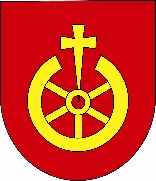 Ul. Herbowa 3066-225 Szczaniec SPECYFIKACJA ISTOTNYCH WARUNKÓW ZAMÓWIENIAna wykonanie zamówienia publicznego pod nazwą:„Remont chodników na terenie Gminy Szczaniec ”Postępowanie prowadzone jestw trybie przetargu nieograniczonegozgodnie z art. 10 ust. 1 i art. 39  ustawy  z dnia 29 stycznia 2004 r.Prawo zamówień publicznych(tekst jednolity Dz.U. z 2018 r. poz. 1986)Wartość zamówieniamniejsza od kwot określonych w przepisach wydanych na podstawie art. 11 ust. 8 ustawy Prawo zamówień publicznychSzczaniec, dnia 27 maja 2019 r.……………………………..(zatwierdził)1.   INFORMACJE OGÓLNE. 1.1. Nazwa i adres ZamawiającegoNazwa:			Gmina SzczaniecAdres: 						66-225 Szczaniec, ul. Herbowa 30Województwo:					LubuskieAdres strony internetowej: 			www.szczaniec.plAdres strony internetowej, na której umieszczono specyfikację istotnych warunków zamówienia: 					www.bip.szczaniec Adres e-mail: 					ug@szczaniec.pl Nr telefonu:					68 34 10 700Nr faksu: 						68 34 10 379NIP: 						927-14-23-817REGON:						970770511Rachunek bankowy Zamawiającego nr: 82 8367 0000 0062 3283 2006 0112Godziny pracy: poniedziałek od 7:00 do 16:00, od wtorku do czwartku od 7:00 do 15:00, piątek od 7:00 do 14:00.1.2. Nazwa i numer referencyjny zamówienia.„Remont chodników na terenie Gminy Szczaniec” numer referencyjny: RB.III.271.7.2019 Wykonawcy we wszelkich kontaktach z zamawiającym powinni powoływać się na ten znak. 1.3. Informacje uzupełniające.1.3.1. Ilekroć w Specyfikacji Istotnych Warunków Zamówienia będzie mowa o SIWZ należy przez to rozumieć niniejszą specyfikację.1.3.2. Ilekroć w SIWZ zastosowane jest pojęcie „ustawa”, bez określenia, o jaką ustawę chodzi dotyczy ono ustawy z dnia 29 stycznia 2004 r. Prawo zamówień publicznych (jednolity tekst Dz. U. z 2018 r.  poz. 1986 .).1.3.3. Ilekroć w SIWZ mowa o Zamawiającym, należy przez to rozumieć Gminę Szczaniec. 1.3.4. Ilekroć w SIWZ mowa o Wykonawcy, należy przez to rozumieć osobę fizyczną, osobę prawną albo jednostkę organizacyjną nieposiadającą osobowości prawnej, która ubiega się o udzielenie zamówienia publicznego, złożyła ofertę lub zawarła umowę w sprawie zamówienia publicznego; 1.3.5. Ogłoszenie o zamówieniu zostało opublikowane w Biuletynie Zamówień Publicznych. W tym samym dniu umieszczone ono zostało na tablicy ogłoszeń w siedzibie Zamawiającego, i na jego stronie internetowej .1.3.6. W sprawach nieuregulowanych niniejszą SIWZ mają zastosowanie postanowienia ustawy.1.3.7. Postępowanie o udzielenie zamówienia prowadzi się w języku polskim.1.3.8. Zgodnie z art. 14 ust. 2 ustawy, jeżeli w niniejszym postępowaniu koniec terminu do wykonania danej czynności przypada na sobotę lub dzień ustawowo wolny od pracy, termin upływa dnia następnego po dniu lub dniach wolnych od pracy.”.1.4. Wsparcie finansowe ze środków Unii Europejskiej.        Nie - zamówienie realizowane jest z budżetu Gminy Szczaniec 2.   TRYB UDZIELENIA ZAMÓWIENIA I PODSTAWA PRAWNAPodstawa prawna Art. 10 ust. 1 i Art. 39 ustawy  Prawo zamówień publicznych (tekst jednolity Dz. U. z 2018 r.  poz. 1986).Postępowanie o udzielenie zamówienia publicznego prowadzone jest w trybie przetargu nieograniczonego właściwego dla robót budowlanych o wartości mniejszej od kwot określonych w przepisach wydanych na podstawie art. 11 ust. 8 ustawy Prawo zamówień publicznych.W przedmiotowym postępowaniu zgodnie z Art. 24aa Ustawy najpierw dokona oceny ofert, a następnie zbada, czy wykonawca, którego oferta została oceniona jako najkorzystniejsza, nie podlega wykluczeniu oraz spełnia warunki udziału w postępowaniu3.   OPIS PRZEDMIOTU ZAMÓWIENIA3.1. Przedmiot zamówienia Przedmiotem zamówienia jest wykonanie remontów chodników w następujących    miejscowościach:- Opalewo działka nr 127/2,- Ojerzyce działka nr 132/5,- Myszęcin działka nr 440/4, 194/4,  - Koźminek działka nr 145,- Dąbrówka Mała działka nr 242.Szczegółowe zakresy robót zawierają przedmiary robót będące załącznikami do niniejszej SIWZ.      3.2. Szczegółowe wymagania realizacji zamówienia3.2.1. Wszystkie dostarczone przez Wykonawcę i wbudowywane materiały oraz urządzenia stosowane przy wykonywaniu zamówienia muszą być:dopuszczone do obrotu i stosowania, zgodnie z obowiązującym prawem w tym w szczególności Prawem budowlanym (tekst jednolity Dz.U. 2017 r. poz. 1332 z późn. zm.) i ustawą z dnia 16.04.2004 roku o wyrobach budowlanych (tekst jednolity Dz.U. z 2016 r., poz. 1570 z późn. zm.) oraz posiadać wymagane prawem deklaracje lub certyfikaty zgodności i oznakowanie,zgodne z postanowieniami specyfikacji ,nowe i nieużywane. 3.2.3. Wszelkie roboty ulegające zakryciu i zanikające muszą być odebrane przez inspektora nadzoru.  3.2.4 Szczegółowe wymagania dotyczące realizacji niniejszego zamówienia określa dokumentacja budowlana stanowiąca załącznik do specyfikacji istotnych warunków zamówienia.3.2.5. W ramach zamówienia Wykonawca własnym staraniem i na własny koszt dostarczy wszelkie zasoby niezbędne do sprawnego  wykonania zamówienia.3.2.6. Przystępując do realizacji zamówienia Wykonawcę zobowiązuje się do zabezpieczenia miejsca wykonywania robót przed dostępem osób postronnych.3.2.7. W ramach zamówienia, Wykonawca własnym staraniem i na własny koszt wykona zabezpieczenie terenu budowy i zadba o właściwe oznakowanie terenu robót, a także w trakcie trwania realizacji zadania zadba o właściwe rozmieszczenie i stan techniczny zabezpieczeń i oznakowań ze szczególnym uwzględnieniem zabezpieczeń i oznakowań służących ochronie zdrowia i życia ludzi, w tym zapewnieniu bezpiecznego korzystania z terenu przylegającego do terenu budowy a także zobowiązany jest do usunięcia tych zabezpieczeń po zakończeniu prac oraz do zlikwidowania ewentualnych śladów po tych instalacjach.3.2.8. W ramach zamówienia Wykonawca ponosi koszty obsługi geodezyjnej budowy, zarówno wykonywanej siłami własnymi, jak i zleconej specjalistycznym jednostkom. 3.2.9. Niezwłocznie po zakończeniu realizacji zadania Wykonawca własnym staraniem i na własny koszt zobowiązany jest do uprzątnięcia terenu wykonywania zamówienia.3.2.10. Za wszelkie zadania i roboty powierzone w ramach niniejszego zamówienia podwykonawcom lub dalszym podwykonawcom Wykonawca odpowiada jak za własne.3.2.11. Wykonując przedmiot zamówienia Wykonawca zobowiązany jest do poszanowania prawa, w tym w szczególności przepisów: - ustawy z dnia 7 lipca 1994 r. Prawo budowlane – (tekst jednolity Dz.U. 2017r. poz. 1332  z późn. zm.), oraz postanowienia niniejszej Specyfikacji Istotnych Warunków Zamówienia (SIWZ),- ustawy z dnia 27 kwietnia 2001 r. Prawo ochrony środowiska (tekst jednolity (Dz.U. z 2017 r. poz. 519 z późn. zm.),- ustawy z 14 grudnia 2012 r. o odpadach (tekst jednolity Dz.U. z 2018 r. poz. 1849 z późn. zm.),- ustawy z dnia 16.04.2004 r. o wyrobach budowlanych (tekst jednolity Dz.U. z 2016 r., poz. 1570 z późn zm.).3.2.12. Przedmiot zamówienia w zakresie, w jakim został opisany poprzez wskazanie znaków towarowych, patentów lub pochodzenia należy czytać wraz z wyrazami „lub równoważny”. Dopuszcza się, więc, stosowanie innych niż wskazane za pomocą nazw i symboli producenta materiałów i urządzeń pod warunkiem, że będą one charakteryzowały się równoważnymi, czyli nie gorszymi, parametrami istotnymi z punktu widzenia zastosowania tych materiałów, a do obowiązku wykonawcy należy wykazanie równoważności tych parametrów.3.2.13. Na podstawie art. 36a ust. 2 pkt 2) ustawy Prawo zamówień publicznych, Zamawiający zastrzega obowiązek osobistego wykonania przez Wykonawcę robót budowlanych. 3.2.14.  Zgodnie z art. 29 ust. 3a ustawy Zamawiający wymaga, by osoby wykonujące roboty budowlane w zakresie realizacji przedmiotu zamówienia , których wykonanie polega na wykonywaniu pracy w sposób określony w art. 22 § 1 ustawy z dnia 26 czerwca 1974 r. – Kodeks pracy, zostały zatrudnione  przez wykonawcę lub podwykonawcę na podstawie umowy o pracę. W myśl art. 22 § 1 ustawy z dnia 26 czerwca 1974 r. – Kodeks pracy (jedn. tekst Dz.U z 2018 r. poz 108) „Przez nawiązanie stosunku pracy pracownik zobowiązuje się do wykonywania pracy określonego rodzaju na rzecz pracodawcy i pod jego kierownictwem oraz w miejscu i czasie wyznaczonym przez pracodawcę, a pracodawca – do zatrudniania pracownika za wynagrodzeniem.” Powyższym wymogiem w ramach zamówienia Zamawiający obejmuje operatorów sprzętu - w tym kierowców oraz pracowników ręcznie wykonujących prace budowlane. Zamawiający wymaga by Wykonawca lub podwykonawca zatrudniał wyżej wymienione osoby na okres realizacji zamówienia. W przypadku rozwiązania stosunku pracy przed zakończeniem tego okresu, zobowiązuje się do niezwłocznego zatrudnienia na to miejsce innej osoby. 3.3. Gwarancja i rękojmia          Zamawiający wymaga, by Wykonawca na wykonane prace udzielił gwarancji i rękojmi na okres nie krótszy niż 60 miesięcy.3.4. Zezwolenie na budowęZamawiający oświadcza, że realizacja inwestycji objętej zamówieniem została zgłoszona do Starostwa Powiatowego.3.5. Szczegółowy harmonogram robótWyłoniony Wykonawca, zobowiązany jest do sporządzenia szczegółowego harmonogramu rzeczowo-finansowego, określającego terminy realizacji poszczególnych elementów zadania i ich wartości oraz dołączyć go do umowy, jako załącznik, najpóźniej w dniu podpisania umowy.Zamawiający wymaga by Wykonawca rozpoczął realizację zamówienia nie później niż w 14 dniu po podpisaniu umowy - chyba, że strony postanowią inaczej. Tak ustalona zmiana terminu rozpoczęcia realizacji zamówienia nie daje podstaw do przesunięcia terminu wykonania zamówienia.3.6. Opis przedmiotu zamówienia za pomocą kodów CPV 6. OPIS WARUNKÓW UDZIAŁU W POSTĘPOWANIU I SPOSOBU DOKONYWANIA OCENY SPEŁNIANIA TYCH WARUNKÓW6.1.	Ogólne warunki udziału w postępowaniuO udzielenie zamówienia mogą ubiegać się wykonawcy, którzy:6.1.1. spełniają warunki udziału w postępowaniu określone w art. 22 ust. 1b ustawy dotyczące:posiadania kompetencji lub uprawnień do prowadzenia określonej działalności zawodowej, o ile wynika to z odrębnych przepisów,sytuacji ekonomicznej lub finansowej,zdolności technicznej lub zawodowej;6.1.2. w świetle ustawy nie podlegają wykluczeniu z postępowania.Ocena potwierdzenia spełniania warunków zostanie dokonana na zasadzie spełnia/nie spełnia.6.2. Szczegółowe warunki udziału w postępowaniu.6.2.1.	Zamawiający nie określa warunków dotyczących posiadania kompetencji lub uprawnień do prowadzenia działalności zawodowej.6.2.2. W zakresie zdolności technicznej lub zawodowej Zamawiający uzna powyższy              warunek za spełniony, jeśli Wykonawca wykaże, że: a) w czasie realizacji zamówienia będzie dysponował koniecznym potencjałem technicznym - spełniania tego warunku Wykonawca potwierdza składając w tym zakresie stosowne oświadczenie.b) w okresie ostatnich pięciu lat przed upływem terminu składania ofert, a jeżeli okres prowadzenia działalności jest krótszy – w tym okresie, wykonał należycie co najmniej trzy roboty budowlane, polegające na ułożeniu chodników z kostki brukowej o łącznej powierzchni co najmniej - 200 m2 .c) dysponuje osobami zdolnymi do wykonania przedmiotu zamówienia ,6.2.3. W zakresie sytuacji ekonomicznej i finansowej:           W zakresie sytuacji ekonomicznej wykaże się posiadaniem aktualnie obowiązującego (wykupionego) ubezpieczenia od prowadzonej działalności gospodarczej na sumę nie mniejszą niż 50.000,00 PLN. (słownie: pięćdziesiąt tysięcy).         Uwagi.Zamawiający przypomina, że zgodnie z art. 22a ustawy Wykonawca może w celu potwierdzenia spełniania warunków udziału w postępowaniu, w stosownych sytuacjach oraz w odniesieniu do konkretnego zamówienia, lub jego części, polegać na zdolnościach technicznych lub zawodowych lub sytuacji finansowej lub ekonomicznej innych podmiotów, niezależnie od charakteru prawnego łączących go z nim stosunków prawnych. Wykonawca, który polega na zdolnościach lub sytuacji innych podmiotów, musi udowodnić zamawiającemu, że realizując zamówienie, będzie dysponował niezbędnymi zasobami tych podmiotów, w szczególności przedstawiając pisemne zobowiązanie tych podmiotów do oddania mu na okres realizacji zamówienia do dyspozycji niezbędnych zasobów.       Wykonawca, który polega na sytuacji finansowej lub ekonomicznej innych podmiotów, odpowiada solidarnie z podmiotem, który zobowiązał się do udostępnienia zasobów, za szkodę poniesioną przez zamawiającego powstałą wskutek nieudostępnienia tych zasobów, chyba że za nieudostępnienie zasobów nie ponosi winy.       W odniesieniu do warunków dotyczących wykształcenia, kwalifikacji zawodowych lub doświadczenia, wykonawcy mogą polegać na zdolnościach innych podmiotów, jeśli podmioty te zrealizują roboty budowlane lub usługi, do realizacji, których te zdolności są wymagane.     Jeżeli zdolności techniczne lub zawodowe lub sytuacja ekonomiczna lub finansowa, podmiotu, na zasobach którego Wykonawca polega, nie potwierdzają spełnienia przez wykonawcę warunków udziału w postępowaniu lub zachodzą wobec tych podmiotów podstawy wykluczenia, zamawiający żąda, aby Wykonawca w terminie określonym przez zamawiającego:1) zastąpił ten podmiot innym podmiotem lub podmiotami lub2) zobowiązał się do osobistego wykonania odpowiedniej części zamówienia, jeżeli wykaże zdolności techniczne lub zawodowe lub sytuację finansową lub ekonomiczną, o których mowa w art. 22a  ust. 1 ustawy.2. Wykonawcy mogą wspólnie ubiegać się o udzielenie zamówienia. 1) W takim przypadku wykonawcy ustanawiają pełnomocnika do reprezentowania ich w postępowaniu o udzielenie zamówienia albo reprezentowania w postępowaniu i zawarcia umowy w sprawie zamówienia publicznego. 2) Przepisy dotyczące wykonawcy stosuje się odpowiednio do wykonawców, wspólnie ubiegających się o zamówienie. 3) Jeżeli oferta wspólnie ubiegających się o zamówienie wykonawców, zostanie wybrana, zamawiający przed zawarciem umowy w sprawie zamówienia publicznego zażąda umowy regulującej współpracę tych wykonawców. Umowę taką Wykonawcy mogą też bez wezwania dołączyć do oferty.4) W odniesieniu do grup Wykonawców ubiegających się wspólnie o udzielenie zamówienia (konsorcjów lub spółek cywilnych) uznaje się, że spełnienie określonych w pkt 6.2 siwz warunków następuje, gdy Wykonawcy łącznie dysponują wymaganym potencjałem, jeżeli żaden z Wykonawców nie spełnia samodzielnie wyżej określonych warunków.6.3. Warunki wykluczenia Wykonawcy z postępowania.6.3.1. W przedmiotowym postępowaniu Zamawiający zgodnie z art. 24 ust. 1 pkt. 12-23 ustawy wykluczy: 12) wykonawcę, który nie wykazał spełniania warunków udziału w postępowaniu lub nie został zaproszony do negocjacji lub złożenia ofert wstępnych albo ofert, lub nie wykazał braku podstaw wykluczenia;13) wykonawcę będącego osobą fizyczną, którego prawomocnie skazano za przestępstwo:a) o którym mowa w art. 165a, art. 181-188, art. 189a, art. 218-221, art. 228-230a, art. 250a, art. 258 lub art. 270-309 ustawy z dnia 6 czerwca 1997 r. - Kodeks karny (Dz. U. z 2017 poz. 2204, z późn. zm.) lub art. 46 lub art. 48 ustawy z dnia 25 czerwca 2010 r. o sporcie (Dz. U. z 2017 r. poz. 1463),b) o charakterze terrorystycznym, o którym mowa w art. 115 § 20 ustawy z dnia 6 czerwca 1997 r. – Kodeks karny,c) skarbowe,d) o którym mowa w art. 9 lub art. 10 ustawy z dnia 15 czerwca 2012 r. o skutkach powierzania wykonywania pracy cudzoziemcom przebywającym wbrew przepisom na terytorium Rzeczypospolitej Polskiej (Dz. U. poz. 769);14) wykonawcę, jeżeli urzędującego członka jego organu zarządzającego lub nadzorczego, wspólnika spółki w spółce jawnej lub partnerskiej albo komplementariusza w spółce komandytowej lub komandytowo-akcyjnej lub prokurenta prawomocnie skazano za przestępstwo, o którym mowa w ppkt 13;15) wykonawcę, wobec którego wydano prawomocny wyrok sądu lub ostateczną decyzję administracyjną o zaleganiu z uiszczeniem podatków, opłat lub składek na ubezpieczenia społeczne lub zdrowotne, chyba że wykonawca dokonał płatności należnych podatków, opłat lub składek na ubezpieczenia społeczne lub zdrowotne wraz z odsetkami lub grzywnami lub zawarł wiążące porozumienie w sprawie spłaty tych należności;16) wykonawcę, który w wyniku zamierzonego działania lub rażącego niedbalstwa wprowadził zamawiającego w błąd przy przedstawieniu informacji, że nie podlega wykluczeniu, spełnia warunki udziału w postępowaniu lub obiektywne i niedyskryminacyjne kryteria zwane dalej „kryteriami selekcji”, lub który zataił te informacje lub nie jest w stanie przedstawić wymaganych dokumentów;17) wykonawcę, który w wyniku lekkomyślności lub niedbalstwa przedstawił informacje wprowadzające w błąd zamawiającego, mogące mieć istotny wpływ na decyzje podejmowane przez zamawiającego w postępowaniu o udzielenie zamówienia;18) wykonawcę, który bezprawnie wpływał lub próbował wpłynąć na czynności zamawiającego lub pozyskać informacje poufne, mogące dać mu przewagę w postępowaniu o udzielenie zamówienia;19) wykonawcę, który brał udział w przygotowaniu postępowania o udzielenie zamówienia lub którego pracownik, a także osoba wykonująca pracę na podstawie umowy zlecenia, o dzieło, agencyjnej lub innej umowy o świadczenie usług, brał udział w przygotowaniu takiego postępowania, chyba że spowodowane tym zakłócenie konkurencji może być wyeliminowane w inny sposób niż przez wykluczenie wykonawcy z udziału w postępowaniu;20) wykonawcę, który z innymi wykonawcami zawarł porozumienie mające na celu zakłócenie konkurencji między wykonawcami w postępowaniu o udzielenie zamówienia, co zamawiający jest w stanie wykazać za pomocą stosownych środków dowodowych;21) wykonawcę będącego podmiotem zbiorowym, wobec którego sąd orzekł zakaz ubiegania się o zamówienia publiczne na podstawie ustawy z dnia 28 października 2002 r. o odpowiedzialności podmiotów zbiorowych za czyny zabronione pod groźbą kary (Dz. U. z 2015 r. poz. 1212, 1844 i 1855 oraz z 2016 r. poz. 437 i 544);22) wykonawcę, wobec którego orzeczono tytułem środka zapobiegawczego zakaz ubiegania się o zamówienia publiczne;23) wykonawców, którzy należąc do tej samej grupy kapitałowej, w rozumieniu ustawy z dnia 16 lutego 2007 r. o ochronie konkurencji i konsumentów (Dz. U. z 2015 r. poz. 184, 1618 i 1634), złożyli odrębne oferty, oferty częściowe lub wnioski o dopuszczenie do udziału w postępowaniu, chyba że wykażą, że istniejące między nimi powiązania nie prowadzą do zakłócenia konkurencji w postępowaniu o udzielenie zamówienia.6.3.2. W przedmiotowym postępowaniu Zamawiający przewiduje możliwość wykluczenia Wykonawcy na podstawie art. 24 ust. 5 pkt 1 i 8 ustawy. To jest: Wykonawcę:1) w stosunku do którego otwarto likwidację, w zatwierdzonym przez sąd układzie w postępowaniu restrukturyzacyjnym jest przewidziane zaspokojenie wierzycieli przez likwidację jego majątku lub sąd zarządził likwidację jego majątku w trybie art. 332 ust. 1 ustawy z dnia 15 maja 2015 r. – Prawo restrukturyzacyjne (Dz. U. z 2015 r. poz. 978, 1259, 1513, 1830 i 1844 oraz z 2016 r. poz. 615) lub którego upadłość ogłoszono, z wyjątkiem wykonawcy, który po ogłoszeniu upadłości zawarł układ zatwierdzony prawomocnym postanowieniem sądu, jeżeli układ nie przewiduje zaspokojenia wierzycieli przez likwidację majątku upadłego, chyba że sąd zarządził likwidację jego majątku w trybie art. 366 ust. 1 ustawy z dnia 28 lutego 2003 r. – Prawo upadłościowe (Dz. U. z 2015 r. poz. 233, 978, 1166, 1259 i 1844 oraz z 2016 r. poz. 615); 8) który naruszył obowiązki dotyczące płatności podatków, opłat lub składek na ubezpieczenia społeczne lub zdrowotne, co zamawiający jest w stanie wykazać za pomocą stosownych środków dowodowych, z wyjątkiem przypadku, o którym mowa w ust. 1 pkt 15, chyba że wykonawca dokonał płatności należnych podatków, opłat lub składek na ubezpieczenia społeczne lub zdrowotne wraz z odsetkami lub grzywnami lub zawarł wiążące porozumienie w sprawie spłaty tych należności. 7. WYKAZ OŚWIADCZEŃ LUB DOKUMENTÓW, POTWIERDZAJĄCYCH SPEŁNIANIE WARUNKÓW UDZIAŁU W POSTĘPOWANIU LUB BRAK PODSTAW WYKLUCZENIA7.1. Dokumenty i oświadczenia wymagane od Wykonawcy składającego ofertę.1) Wypełniony i podpisany formularz oferty wg załącznika Nr 1 do SIWZ.2) Wypełnione i podpisane oświadczenie wykonawcy wg załączników Nr 2 i 3 do SIWZ.3) Pełnomocnictwo - w przypadku, gdy wykonawcę reprezentuje pełnomocnik, określające zakres tego pełnomocnictwa i podpisane przez osoby umocowane do reprezentowania wykonawcy.Uwagi do pkt. 7.1.:1. Dokumenty i oświadczenia wymienione w ppkt. 1) do 3), składają wraz z ofertą wszyscy Wykonawcy zainteresowani udziałem w postępowaniu.2. Oświadczenia Wykonawcy składane z ofertą muszą być aktualne na dzień składania ofert. Informacje zawarte w oświadczeniach będą stanowić wstępne potwierdzenie, że wykonawca nie podlega wykluczeniu oraz spełnia warunki udziału w postępowaniu.3. Wykonawca, który powołuje się na zasoby innych podmiotów, w celu wykazania braku istnienia wobec nich podstaw wykluczenia oraz spełniania, w zakresie, w jakim powołuje się na ich zasoby, warunków udziału w postępowaniu zamieszcza informacje o tych podmiotach w oświadczeniu, stanowiącym załącznik nr 3 do siwz.4. Wykonawca, który zamierza powierzyć wykonanie części zamówienia podwykonawcom, w celu wykazania braku istnienia wobec nich podstaw wykluczenia z udziału w postępowaniu zamieszcza informacje o podwykonawcach w oświadczeniu, stanowiącym załącznik nr 3 do siwz.5. Jeżeli Wykonawca nie złoży oświadczenia, o którym mowa w uwadze nr 2, oświadczenie jest niekompletne, zawiera błędy lub budzą wskazane przez Zamawiającego wątpliwości, Zamawiający wezwie do jego złożenia, uzupełnienia lub poprawienia lub do udzielenia wyjaśnień w terminie przez siebie wskazanym, chyba że mimo ich złożenia, uzupełnienia lub poprawienia lub udzielenia wyjaśnień oferta Wykonawcy podlegała odrzuceniu albo konieczne byłoby unieważnienie postępowania.6. W przypadku wspólnego ubiegania się o zamówienie przez Wykonawców, oświadczenie składa każdy z wykonawców wspólnie ubiegających się o zamówienie. Dokumenty te potwierdzają spełnianie warunków udziału w postępowaniu oraz brak podstaw wykluczenia w zakresie, w którym każdy z wykonawców wykazuje spełnianie warunków udziału w postępowaniu oraz brak podstaw wykluczenia.7.2. Oświadczenie o przynależności lub braku przynależności do tej samej grupy kapitałowejWykonawcy, w terminie 3 dni od dnia od zamieszczenia na stronie internetowej Zamawiającego informacji z otwarcia ofert, o której mowa w art. 86 ust. 5, ustawy, przekazują zamawiającemu oświadczenie (wg załącznika nr 5) o przynależności lub braku przynależności do tej samej grupy kapitałowej, w rozumieniu ustawy z dnia 16 lutego 2007r. o ochronie konkurencji i konsumentów (jedn. tekst Dz. U. z 2017 r., poz. 229). Wraz ze złożeniem oświadczenia, Wykonawca może przedstawić dowody, że powiązania z innym Wykonawcą nie prowadzą do zakłócenia konkurencji w postępowaniu o udzielenie zamówienia. 7.3. Dokumenty i oświadczenia wymagane od Wykonawców dla potwierdzenia warunków udziału w postępowaniu oraz braku podstaw do wykluczenia wykonawcy w oparciu o art. 24 ust. 1 i 5 ustawy.Po otwarciu ofert, Zamawiający wezwie Wykonawcę, którego oferta została najwyżej oceniona, do złożenia w wyznaczonym, nie krótszym niż 5 dni, terminie aktualnych na dzień złożenia oświadczeń lub dokumentów potwierdzających okoliczności, o których mowa w art. 25 ust. 1 to jest:1) Wykazu robót budowlanych wykonanych nie wcześniej niż w okresie ostatnich 5 lat przed upływem terminu składania ofert, a jeżeli okres prowadzenia działalności jest krótszy – w tym okresie potwierdzających spełnienie wymagań Zamawiającego określonych w pkt 6.2.2 lit. b, wraz z podaniem ich rodzaju, daty, miejsca wykonania i podmiotów, na rzecz których roboty te zostały wykonane, z załączeniem dowodów określających czy te roboty budowlane zostały wykonane należycie, w szczególności informacji o tym czy roboty zostały wykonane zgodnie z przepisami prawa budowlanego i prawidłowo ukończone, przy czym dowodami, o których mowa, są referencje bądź inne dokumenty wystawione przez podmiot, na rzecz którego roboty budowlane były wykonywane, a jeżeli z uzasadnionej przyczyny o obiektywnym charakterze wykonawca nie jest w stanie uzyskać tych dokumentów – inne dokumenty; wg załącznika nr  6.2) Wykazu osób skierowanych przez Wykonawcę do realizacji zamówienia publicznego odpowiedzialnych za kierowanie robotami budowlanymi wraz z informacjami na temat ich kwalifikacji zawodowych, uprawnień, doświadczenia i wykształcenia niezbędnych do wykonania zamówienia, a także zakresu wykonywanych przez nie czynności oraz informacją o podstawie do dysponowania tymi osobami wg załącznika nr 6.3) Oświadczenie o dysponowaniu koniecznym do wykonania zamówienia potencjałem technicznym wg załącznika nr 6.4) Dokumentów potwierdzających że wykonawca jest ubezpieczony od odpowiedzialności cywilnej w zakresie prowadzonej działalności związanej z przedmiotem zamówienia co najmniej na sumę 100.000,00 zl. 5) Zaświadczenia właściwego naczelnika urzędu skarbowego potwierdzającego, że wykonawca nie zalega z opłacaniem podatków, wystawionego nie wcześniej niż 3 miesiące przed upływem terminu składania ofert albo wniosków o dopuszczenie do udziału w postępowaniu, lub innego dokumentu potwierdzającego, że wykonawca zawarł porozumienie z właściwym organem podatkowym w sprawie spłat tych należności wraz z ewentualnymi odsetkami lub grzywnami, w szczególności uzyskał przewidziane prawem zwolnienie, odroczenie lub rozłożenie na raty zaległych płatności lub wstrzymanie w całości wykonania decyzji właściwego organu.6) Zaświadczenia właściwej terenowej jednostki organizacyjnej Zakładu Ubezpieczeń Społecznych lub Kasy Rolniczego Ubezpieczenia Społecznego albo innego dokumentu potwierdzającego, że wykonawca nie zalega z opłacaniem składek na ubezpieczenia społeczne lub zdrowotne, wystawionego nie wcześniej niż 3 miesiące przed upływem terminu składania ofert albo wniosków o dopuszczenie do udziału w postępowaniu, lub innego dokumentu potwierdzającego, że wykonawca zawarł porozumienie z właściwym organem w sprawie spłat tych należności wraz z ewentualnymi odsetkami lub grzywnami, w szczególności uzyskał przewidziane prawem zwolnienie, odroczenie lub rozłożenie na raty zaległych płatności lub wstrzymanie w całości wykonania decyzji właściwego organu.7) Oświadczenia wykonawcy o niezaleganiu z opłacaniem podatków i opłat lokalnych, o których mowa w ustawie z dnia 12 stycznia 1991 r. o podatkach i opłatach lokalnych (Dz. U. z 2017 r. poz. 1785).8) Odpisu z właściwego rejestru lub z centralnej ewidencji i informacji o działalności gospodarczej, jeżeli odrębne przepisy wymagają wpisu do rejestru lub ewidencji, w celu potwierdzenia braku podstaw wykluczenia na podstawie art. 24 ust. 5 pkt 1 ustawy.UWAGI do pkt. 7.3:1. Z treści dokumentów i oświadczeń musi wynikać jednoznacznie, iż postawione przez Zamawiającego wymagania zostały spełnione.2. Jeżeli Wykonawca nie złoży oświadczeń lub dokumentów potwierdzających okoliczności, o których mowa w art. 25 ust. 1 ustawy lub innych dokumentów niezbędnych do przeprowadzenia postępowania, oświadczenia lub dokumenty są niekompletne, zawierają błędy lub budzą wskazane przez Zamawiającego wątpliwości, Zamawiający wezwie do ich złożenia, uzupełnienia lub poprawienia lub do udzielenia wyjaśnień w terminie przez siebie wskazanym, chyba że mimo ich złożenia, uzupełnienia lub poprawienia lub udzielenia wyjaśnień oferta Wykonawcy podlegała odrzuceniu albo konieczne byłoby unieważnienie postępowania.3. Jeżeli to możliwe, Zamawiający dopuszcza by dokumenty wymienione w punktach 7.2 i 7.3. Wykonawcy dołączyli do oferty.7.4. Dokumenty i oświadczenia składane przez podmioty lub osoby spoza terytorium Rzeczypospolitej PolskiejJeżeli Wykonawca ma siedzibę lub miejsce zamieszkania poza terytorium Rzeczypospolitej Polskiej w celu potwierdzenia braku podstaw wykluczenia wykonawcy z udziału w postępowaniu przedkłada On następujące dokumenty:1) Jeżeli wykonawca ma siedzibę lub miejsce zamieszkania poza terytorium Rzeczypospolitej Polskiej, zamiast dokumentów, o których mowa w pkt 7.3 ppkt. 5). 6) i 8) składa dokument lub dokumenty wystawione w kraju, w którym wykonawca ma siedzibę lub miejsce zamieszkania, potwierdzające odpowiednio, że:a) nie zalega z opłacaniem podatków, opłat, składek na ubezpieczenie społeczne lub zdrowotne albo że zawarł porozumienie z właściwym organem w sprawie spłat tych należności wraz z ewentualnymi odsetkami lub grzywnami, w szczególności uzyskał przewidziane prawem zwolnienie, odroczenie lub rozłożenie na raty zaległych płatności lub wstrzymanie w całości wykonania decyzji właściwego organu,b) nie otwarto jego likwidacji ani nie ogłoszono upadłości.2) Dokumenty, o których mowa:a) w pkt 1 lit. b, powinny być wystawione nie wcześniej niż 6 miesięcy przed upływem terminu składania ofert albo wniosków o dopuszczenie do udziału w postępowaniu,b) Dokument, o którym mowa pkt 2 lit. a, powinien być wystawiony nie wcześniej niż 3 miesiące przed upływem tego terminu.3) Jeżeli w kraju, w którym wykonawca ma siedzibę lub miejsce zamieszkania lub miejsce zamieszkania ma osoba, której dokument dotyczy, nie wydaje się dokumentów, o których mowa w pkt 1, zastępuje się je dokumentem zawierającym odpowiednio oświadczenie wykonawcy, ze wskazaniem osoby albo osób uprawnionych do jego reprezentacji, lub oświadczenie osoby, której dokument miał dotyczyć, złożone przed notariuszem lub przed organem sądowym, administracyjnym albo organem samorządu zawodowego lub gospodarczego właściwym ze względu na siedzibę lub miejsce zamieszkania wykonawcy lub miejsce zamieszkania tej osoby. Zapisy pkt. 2 stosuje się.7.5. Dokumenty składane w przypadku gdy Wykonawca w oparciu o art. 22a ustawy, w celu potwierdzenia spełniania warunków udziału w postępowaniu polega na zdolnościach technicznych lub zawodowych lub sytuacji finansowej lub ekonomicznej innych podmiotów na zdolnościach innych podmiotów. 1) W celu oceny, czy wykonawca polegając na zdolnościach lub sytuacji innych podmiotów na zasadach określonych w art. 22a ustawy, będzie dysponował niezbędnymi zasobami w stopniu umożliwiającym należyte wykonanie zamówienia publicznego oraz oceny, czy stosunek łączący wykonawcę z tymi podmiotami gwarantuje rzeczywisty dostęp do ich zasobów, zamawiający żąda przedstawienia zobowiązania tych podmiotów do oddania Wykonawcy do dyspozycji niezbędnych zasobów na potrzeby realizacji zamówienia. Zobowiązanie to powinno: a) określać zakres udostępnianych wykonawcy zasobów;b) określać sposób korzystania przez wykonawcę z udostępnianych zasobów;c) określać zakres i okres udziału innego podmiotu przy wykonywaniu zamówienia publicznego;d) zawierać informację czy podmiot, na zdolnościach którego wykonawca polega w odniesieniu do warunków udziału w postępowaniu dotyczących wykształcenia, kwalifikacji zawodowych lub doświadczenia, zrealizuje roboty budowlane lub usługi, których wskazane zdolności dotyczą.2) Zamawiający żąda od wykonawcy, który polega na zdolnościach lub sytuacji innych podmiotów na zasadach określonych w art. 22a ustawy, przedstawienia w odniesieniu do tych podmiotów dokumentów wymienionych w pkt 7.3.  p.pkt 5 - 8 siwz.3) Terminy dostarczenia w/w dokumentów obowiązują jak w pkt. 7.3. siwz. 7.6. Inne dokumenty1) Ofertę według wzoru - ( załącznik nr 1).2) Zakres zadań jakie zamierza powierzyć podwykonawcom wg załącznika nr 6.3) Pełnomocnictwo - w przypadku, gdy wykonawcę reprezentuje pełnomocnik, określające zakres tego pełnomocnictwa i podpisane przez osoby umocowane do reprezentowania wykonawcy.7.7. Forma dokumentów i oświadczeń1) Zgodnie z obowiązującym rozporządzeniem Ministra Rozwoju z 26 lipca 2016 roku w sprawie rodzajów dokumentów, jakich może żądać Zamawiający od Wykonawcy w postępowaniu o udzielenie zamówienia (Dz. U poz. 1126) dokumenty należy złożyć w oryginale lub kopii poświadczonej za zgodność z oryginałem.2) Formularz oferty oraz oświadczenia dotyczące wykonawcy i innych podmiotów, na których zdolnościach lub sytuacji polega wykonawca na zasadach określonych w art. 22a ustawy oraz dotyczące podwykonawców, składane są w oryginale.3) Pełnomocnictwa zgodnie z działem VI rozdział II ustawy z dnia 23 kwietnia 1964 r. – Kodeks cywilny (tekst jednolity Dz. U. z 2017 r. poz. 459 z późn. zm.) muszą być złożone w formie oryginału lub kopii poświadczonej notarialnie.4) Pozostałe dokumenty składane są w oryginale lub kopii poświadczonej za zgodność z oryginałem. Poświadczenia za zgodność z oryginałem dokonuje odpowiednio wykonawca, podmiot, na którego zdolnościach lub sytuacji polega wykonawca, wykonawcy wspólnie ubiegający się o udzielenie zamówienia publicznego albo podwykonawca, w zakresie dokumentów, które każdego z nich dotyczą.5) Poświadczenie za zgodność z oryginałem następuje w formie pisemnej lub w formie elektronicznej.6) Zamawiający może żądać przedstawienia oryginału lub notarialnie poświadczonej kopii dokumentów innych niż oświadczenia, wyłącznie wtedy, gdy złożona kopia dokumentu jest nieczytelna lub budzi wątpliwości co do jej prawdziwości.7) Dokumenty sporządzone w języku obcym należy złożyć wraz z tłumaczeniem na język polski.8.	INFORMACJA O SPOSOBIE POROZUMIEWANIA SIĘ ZAMAWIAJĄCEGO Z WYKONAWCAMI ORAZ PRZEKAZYWANIA OŚWIADCZEŃ I DOKUMENTÓW1) Komunikacja między Zamawiającym a Wykonawcami odbywa się zgodnie z wyborem Zamawiającego za pośrednictwem operatora pocztowego w rozumieniu ustawy z dnia 23 listopada 2012 roku – Prawo pocztowe (jedn. tekst Dz. U. z 2017 r. poz. 1481 z późn. zm.), osobiście, za pośrednictwem posłańca, faksu lub przy użyciu środków komunikacji elektronicznej w rozumieniu ustawy z dnia 18 lipce 2002 roku o świadczeniu usług drogą elektroniczną (jedn. tekst Dz. U. z 2017 r poz. 1219 z późn. zm.) Zamawiający dopuszcza przekazywanie korespondencji wyłącznie na: - numer faksu -  68 34 10 379- adres e-mail -  ug@szczaniec.pl.2) W przypadku wezwania Wykonawcy przez Zamawiającego do złożenia uzupełnienia lub poprawienia oświadczeń, dokumentów lub pełnomocnictw, w trybie art. 26 ustawy Pzp oświadczenia , dokumenty lub pełnomocnictwa należy przedłożyć w formie wskazanej w pkt nr 7.7. SIWZ chyba, że w wezwaniu Zamawiający dopuści/wskaże inną formę.3) W korespondencji kierowanej do Zamawiającego należy posługiwanie się numerem referencyjnym.4) Jeżeli któraś ze stron do komunikacji użyje faksu lub drogi elektronicznej ma ona prawo żądać od adresata niezwłocznego potwierdzenia otrzymania wysłanego dokumentu.5) W przypadku przekazania przez Zamawiającego dokumentów kierowanych do Wykonawców faksem lub drogą elektroniczną uznaje się, iż dokumenty te dotarły czytelne do Wykonawcy w dniu i godzinie ich nadania (zgodnie z potwierdzeniem wysyłki z faksu lub poczty elektronicznej Zamawiającego).6) W przypadku błędnie podanego adresu, adresu e-mail lub braku komunikacji z Wykonawcą, Zamawiający nie ponosi odpowiedzialności z tytułu nie otrzymania informacji związanych z postępowaniem.7) Każdy Wykonawca ma prawo zwrócić się do Zamawiającego o wyjaśnienie treści specyfikacji istotnych warunków zamówienia. Pytania wykonawców muszą być sformułowane na piśmie i skierowane na adres:  Zamawiającego, na nr faksu, lub e-mail.       Zamawiający udzieli niezwłocznie (nie później jednak niż na 2 dni przed upływem terminu składania ofert) odpowiedzi wszystkim Wykonawcom, którzy pobrali specyfikację istotnych warunków zamówienia oraz powiadomili o tym Zamawiającego, bez wskazania źródła zapytania oraz umieści odpowiedź na stronie internetowej www.bip.szczaniec.pl  – pod warunkiem, że wniosek o wyjaśnienie treści specyfikacji istotnych warunków zamówienia wpłynął do zamawiającego w terminie nie później niż do końca dnia, w którym upływa połowa wyznaczonego terminu składania ofert.8) Zamawiający nie dopuszcza telefonicznego porozumiewania się z Wykonawcami.9) Osobami upoważnionymi do kontaktowania się z wykonawcami są: Józef Chłopowiec  telefon:  68 34 10 703.10) Zamawiający udziela informacji i przyjmuje wszelkie pisma w godzinach urzędowania, to znaczy od 08:00 do 13:00 od poniedziałku do piątku.9. WADIUM 9.1 Wysokość i termin wniesienia wadiumZamawiający nie wymaga wniesienia wadium .10. TERMIN ZWIĄZANIA OFERTĄTermin związania ofertą wynosi 30 dni. Bieg tego terminu rozpoczyna się wraz z upływem wyznaczonego terminu na składanie ofert.11. OPIS SPOSOBU PRZYGOTOWANIA OFERT11.1. Przygotowanie oferty1) Ofertę stanowi wypełniony przez Wykonawcę Formularz oferty stanowiący załącznik nr 1 do SIWZ i pozostawać w zgodzie z wymaganiami SIWZ. Zamawiający nie dopuszcza dokonywanie jakichkolwiek zmian merytorycznych we wzorach druków.2) Oferta musi obejmować całość zamówienia i nie może modyfikować zakresu i warunków przedmiotu zamówienia określonego przez Zamawiającego w SIWZ.3) Wszelkie poprawki lub zmiany w ofercie muszą być naniesione czytelnie oraz opatrzone podpisem osoby podpisującej ofertę.4) Wykonawca może złożyć wyłącznie jedną ofertę.5) Ofertę należy złożyć, pod rygorem nieważności, w formie pisemnej, na papierze, zapewniającej pełną czytelność jej treści, bez użycia ścieralnego nośnika pisma, np. ołówka.6) Oferta musi być sporządzona w języku polskim. Wszelkie dokumenty złożone w języku obcym muszą byś zaopatrzone w tłumaczenie na język polski - podczas oceny ofert Zamawiający będzie opierał się na tekście przetłumaczonym.7) Wykonawca jest zobowiązany udzielić odpowiedzi na wszystkie pytania postawione w formularzu oferty i w załącznikach do oferty. W przypadku, gdy jakakolwiek część dokumentów nie dotyczy wykonawcy należy na załączniku wpisać: „NIE DOTYCZY”.8) Oferta musi być dostarczona w opakowaniu uniemożliwiającym odczytanie jego zawartości bez uszkodzenia tego opakowania.9) Wszystkie strony oferty powinny być spięte (zszyte) w sposób trwały, zapobiegający możliwości dekompletacji.10) Zamawiający nie ponosi odpowiedzialności za niewłaściwe opakowanie oferty, nieprawidłowo oznakowanie koperty z ofertą lub złożenie jej w niewłaściwym miejscu.11) Strony oferty powinny być opatrzone podpisem lub zaparafowane przez Wykonawcę lub osoby upoważnione. Pożądane jest złożenie wraz z ofertą spisu treści z wyszczególnieniem ilości stron wchodzących w jej skład.12) Wykonawcy ponoszą wszelkie koszty związane z przygotowaniem oraz złożeniem ofert.11.2. Osoby podpisujące ofertę1) Oferta musi być podpisana przez osobę lub osoby wskazane w dokumencie upoważniającym do występowania w obrocie prawnym lub posiadające pełnomocnictwo podpisane przez osobę lub osoby wskazane w dokumencie upoważniającym do występowania w obrocie prawnym. Osoba lub osoby podpisujące ofertę muszą również złożyć podpisy na załącznikach oraz w miejscach, w których Wykonawca naniósł zmiany.2) Za osobę lub osoby podpisujące ofertę (uprawnione do składania oświadczeń woli w imieniu Wykonawców), uznaje się:a) osoby wskazane w prowadzonych przez sądy rejestrach handlowych lub innych równoważnych rejestrach,b) osoby wskazane w odpisach z centralnej ewidencji i informacji o działalności gospodarczej,c) osoby legitymujące się odpowiednim pełnomocnictwem udzielonym przez osoby wymienione wyżej pod lit. a) lub b),d) wspólników, jeżeli oferent prowadzi działalność w formie spółki cywilnej; jeżeli oferta nie została podpisana przez wszystkich wspólników, oferent zobowiązany jest dołączyć do oferty odpowiednie pełnomocnictwa (w identycznej formie jak wyżej pod lit. c) – udzielone przez pozostałych wspólników).e) Wykonawcy wspólne ubiegający się o udzielenie zamówienia (konsorcjum) ustanawiają Pełnomocnika do reprezentowania ich w niniejszym postępowaniu, albo do reprezentowania ich w postępowaniu i zawarciu umowy w sprawie zamówienia publicznego. Pełnomocnictwo takie należy złożyć do oferty.11.3. Oferty składane przez konsorcja i spółki cywilneOferta przedstawiona przez dwóch lub więcej Wykonawców (współpartnerów)  wchodzących w skład konsorcjum lub spółki cywilnej musi być przedstawiona jako jedna oferta, od jednego podmiotu i spełniać następujące wymagania:a) współpartnerzy (zgodnie z art. 23 ustawy) muszą ustanowić pełnomocnika (lidera) do reprezentowania ich w postępowaniu o udzielenie niniejszego zamówienia lub do reprezentowania ich w postępowaniu oraz zawarcia umowy o udzielenie zamówienia publicznego. Umocowanie winno zostać przedłożone wraz z ofertą - treść pełnomocnictwa powinna dokładnie określać zakres umocowania,b) każdy ze współpartnerów oddzielnie musi złożyć dokumenty i oświadczenia wymienione punkcie 7 SIWZ,c) oferta musi być podpisana w taki sposób, by prawnie zobowiązywała wszystkich współpartnerów,d) wszelka korespondencja oraz rozliczenia dokonywane będą wyłącznie z pełnomocnikiem (liderem), e) wypełniając formularz oferty (załącznik Nr 1 do SIWZ), jak również inne dokumenty powołujące się na „Wykonawcę” w miejscu np. „nazwa i adres Wykonawcy” należy wpisać dane dotyczące wszystkich współpartnerów, a nie ich pełnomocnika – lidera lub jednego ze współpartnerów. 11.3. Jawność ofert1)	Zgodnie z art. 8 ustawy Prawo Zamówień Publicznych (tekst jednolity Dz. U. z 2018 r.  poz. 1986.) oferty składane w postępowaniu   o zamówienie publiczne są jawne i podlegają udostępnianiu od chwili ich otwarcia, z wyjątkiem informacji stanowiących tajemnicę przedsiębiorstwa   w rozumieniu przepisów o zwalczaniu nieuczciwej konkurencji, jeśli wykonawca, nie później niż w terminie składania ofert, zastrzegł, że nie mogą być one udostępniane oraz wykaże, iż zastrzeżone informacje stanowią tajemnicę przedsiębiorstwa. Zamawiający zaleca, aby dokumenty ofertowe zawierające informacje zastrzeżone, jako tajemnice przedsiębiorstwa zostały złożone w osobnym, wewnętrznym opakowaniu lub spięte (zszyte) oddzielnie od pozostałych, jawnych składników oferty. Przedmiotowe zbiory dokumentów powinny być tak oznaczone, by zamawiający mógł łatwo określić zakres informacji objętych tajemnicą przedsiębiorstwa – na przykład przez oznaczenie ich klauzulą „Tajemnica przedsiębiorstwa”- w przeciwnym razie cała oferta zostanie ujawniona.2)	Przez tajemnicę przedsiębiorstwa w rozumieniu art. 11 ust. 4 ustawy z dnia 16 stycznia 1993 r. o zwalczaniu nieuczciwej konkurencji (jednolity tekst Dz.U. z 2018 r., poz. 1637 z późn. zm.) rozumie się nieujawnione do wiadomości publicznej informacje techniczne, technologiczne, organizacyjne przedsiębiorstwa lub inne informacje posiadające wartość gospodarczą, co do których przedsiębiorca podjął niezbędne działania w celu zachowania ich poufności. Stosowne zastrzeżenie Wykonawca powinien załączyć do oferty. W przeciwnym razie cała oferta zostanie ujawniona na życzenie każdego uczestnika postępowania.3) Zgodnie z art. 8 ust. 3 ustawy Wykonawca nie może zastrzec informacji, o których mowa w art. 86 ust. 4 ustawy.12. MIEJSCE ORAZ TERMIN SKŁADANIA OFERT.Składanie ofert1) Wykonawca winien umieścić ofertę w nieprzezroczystej i zamkniętej kopercie. Koperta winna być zaadresowana:Urząd Gminy Szczaniec, 66-225 Szczaniec, ul. Herbowa 30   oraz powinna być oznakowana: Oferta  „Remont chodników na terenie Gminy Szczaniec ”z dopiskiem – nie otwierać do dnia 12 czerwca 2019 roku do godz. 10:15.2) Miejsce i termin składania ofert:Oferty należy składać w:Biurze Podawczym Urzędu Gminy Szczaniec, 66-225 Szczaniec, ul. Herbowa 30do dnia 12 czerwca 2019 r. godzina 10:00Oferty złożone po terminie będą zwrócone wykonawcom bez otwierania.W przypadku ofert przesłanych do Zamawiającego liczy się data i godzina dostarczenia oferty do siedziby Zamawiającego.12.2. Zmiany lub wycofanie ofert1) Przed upływem terminu do składania ofert. Wykonawca może wprowadzić zmiany, poprawki, modyfikacje i uzupełnienia do złożonej oferty. Wprowadzenie zmian do oferty wymaga złożenia przez Wykonawcę lub jego pełnomocnika pisemnego powiadomienia o wprowadzeniu zmian. Powiadomienie o wprowadzeniu zmian musi być złożone według zasad obowiązujących przy składaniu oferty, z dodatkowym oznaczeniem „ZMIANA”. W przypadku wprowadzenia więcej niż jednej zmiany do złożonej oferty każdą kopertę z powiadomieniem o wprowadzeniu zmian, należy dodatkowo opatrzyć napisem „zmiana nr …”. Po stwierdzeniu poprawności wprowadzenia zmian do oferty koperta (koperty) oznakowana dopiskiem „ZMIANA” zostanie otwarta przy otwieraniu oferty Wykonawcy, który wprowadził zmiany. Jej zawartość uznana za integralną część oferty.2) Przed upływem terminu do składania ofert Wykonawca ma prawo wycofać złożoną ofertę. Wycofanie oferty wymaga złożenia przez Wykonawcę lub jego pełnomocnika pisemnego powiadomienia o wycofaniu oferty. Powiadomienie o wycofaniu oferty musi być złożone według zasad obowiązujących przy składaniu oferty, z dodatkowym oznaczeniem „WYCOFANIE”. W trakcie publicznej sesji otwarcia ofert nie będą otwierane koperty zawierające oferty, których dotyczy „WYCOFANIE”.12.3. Miejsce i termin otwarcia ofert1) Otwarcie ofert nastąpi w siedzibie Zamawiającego, w dniu 12 czerwca  2019 roku  o godzinie 10:15. 2) Bezpośrednio przed otwarciem ofert Zamawiający przekaże zebranym wykonawcom informację o wysokości kwoty, jaką zamierza przeznaczyć na sfinansowanie zamówienia.3) Otwarcie ofert jest jawne i nastąpi bezpośrednio po podaniu w/w informacji. Na otwarciu ofert przekazane zostaną następujące informacje: nazwa i siedziba wykonawcy, którego oferta jest otwierana, cena wykonania przedmiotu zamówienia oraz jeżeli występują wartości pozostałych kryteriów wyboru ofert. 4) W trakcie otwarcia ofert nie będą otwierane koperty zawierające oferty, których dotyczy „WYCOFANIE”. Oferty te mogą być odesłane Wykonawcom wyłącznie na ich wniosek. W pozostałych przypadkach oferty dołącza się do protokołu.5) Koperty oznakowane dopiskiem: „ZMIANA” zostaną otwarte przed otwarciem kopert zawierających oferty, których dotyczą te zmiany. Po stwierdzeniu poprawności procedury dokonania zmian, zmiany zostaną dołączone do oferty.6) Po otwarciu ofert Informacje dotyczące kwoty przeznaczonej na sfinansowanie zamówienia oraz informacje dotyczące firm oraz adresów Wykonawców, którzy w wyznaczonym terminie złożyli oferty oraz informacje odczytane na otwarciu ofert Zamawiający niezwłocznie zamieści na swojej stronie internetowej.13. OPIS SPOSOBU OBLICZENIA CENY13.1. CenaPrzez cenę należy rozumieć cenę w rozumieniu art. 3 ust. 1 pkt 1 i ust. 2 ustawy z dnia 9 maja 2014 r. o informowaniu o cenach towarów i usług (jedn. Tekst Dz. U. z 2017 r. poz. 1830), według której ceną jest wartość wyrażoną w jednostkach pieniężnych, którą kupujący jest obowiązany zapłacić przedsiębiorcy za towar lub usługę.W cenie uwzględnia się podatek od towarów i usług oraz podatek akcyzowy, jeżeli na podstawie odrębnych przepisów sprzedaż towaru (usługi) podlega obciążeniu podatkiem od towarów i usług lub podatkiem akcyzowym. Przez cenę rozumie się również stawkę taryfową.13.2. Cena oferty brutto1) W ofercie należy podać ostateczną cenę kompleksowego wykonania zamówienia odnoszącą się do całego okresu realizacji zamówienia. 2) Za cenę oferty Zamawiający rozumie wyłącznie „Ogółem cenę oferty brutto” określoną w druku oferty (załączniku nr 1 do SIWZ). Cenę brutto należy jako cenę ryczałtową, brutto, uwzględniającą należny podatek VAT.3) Prawidłowe ustalenie należnej stawki podatku VAT należy do obowiązków Wykonawcy zgodnie z przepisami ustawy z dnia 11 marca 2004r. o podatku od towarów i usług (tekst jednolity Dz. U. z 2017 r. poz. 1221 z poźn. zm.); 4) Podstawą wyceny oferty są przedmiary robót. Z uwagi na ryczałtową formę wynagrodzenia przedmiary robót są dokumentem pomocniczym do wyceny oferty. 5)  Zamawiający nie narzuca podstaw wyceny i norm opracowania. 6) Cena oferty musi obejmować koszty wykonania robót bezpośrednio wynikających z dokumentacji oraz inne koszty konieczne do poniesienia celem terminowej i prawidłowej realizacji przedmiotu zamówienia, w tym koszty składowania i utylizacji materiałów pobudowanych, koszty doprowadzenia do stanu poprzedniego terenu, likwidacji zaplecza budowy. 9) Jeżeli w postępowaniu złożona będzie oferta, której wybór prowadziłby do powstania u zamawiającego obowiązku podatkowego zgodnie z przepisami o podatku od towarów i usług, zamawiający w celu oceny takiej oferty doliczy do przedstawionej w niej ceny podatek od towarów i usług, który miałby obowiązek rozliczyć zgodnie z tymi przepisami.10) Zamawiający poprawi omyłki zgodnie z art. 87 ust. 2 ustawy Pzp.	13.3. Pozostałe zasady dotyczące ceny oferty1) Podana w ofercie cena musi być wyrażona w złotych polskich (PLN), oraz musi być podana cyfrą i słownie, z dokładnością do jednego grosza oraz zawierać wyszczególnioną stawkę podatku VAT. (zasada zaokrąglenia pozycji – poniżej 0,5 groszy należy końcówkę pominąć, powyżej i równe 0,5 grosza zaokrągla się do jednego grosza). 2) W przypadku rozbieżności między kwotami podanymi słownie i cyfrowo, za wiążącą zamawiający uznawać będzie wartość podaną słownie (tzn. tysiące złotych, setki złotych, dziesiątki złotych, złote, grosze).3) Zamawiający nie dopuszcza rozliczeń w walutach obcych, wszystkie ceny muszą być podane w złotych polskich. 14. OCENA OFERT I KRYTERIA OCENY.14.1. KryteriaPrzy ocenie każdej z ofert w odniesieniu do każdej z części Zamawiający będzie się kierował następującymi kryteriami:1) Kryterium ceny oferty brutto - 60%,2) Kryterium okresu gwarancji i rękojmi – 40%14.2. Zasady obliczania kryteriówSPOSÓB OBLICZENIA KRYTERIUM CENY:ogółem cena brutto najniższej oferty wskazana w tabeli cenowej oferty--------------------------------------------------------------------------------------  x 60%x 100 =ogółem cena brutto badanej oferty wskazana w tabeli cenowej ofertyKRYTERIUM OKRESU GWARANCJI I RĘKOJMIOferent, za każdy miesiąc udzielonej gwarancji i rękojmi otrzyma 1 pkt. Suma uzyskanych punktów zostanie poddana następującemu równaniu:Ilość punktów uzyskanych przez ofertę badaną  ----------------------------------------------------------------------------------- x 40 %  x 100 = Ilość punktów uzyskanych przez ofertę oferującą najdłuższą gwarancją i rękojmięZ sumowane wyniki obu równań określą uzyskany wynik badanej oferty w kryterium okresu gwarancji i rękojmi.Oferty Wykonawców, którzy udzielili  gwarancji i rękojmi na okresy krótsze niż określony w pkt 3.3. s.i.w.z. zostaną odrzucone. Jeżeli Oferent udzieli gwarancji i rękojmi na różne okresy, to do oceny kryterium zostanie przyjęty krótszy z okresów.Za wybraną ofertę zostanie uznana ta, która spełni wszystkie warunki określone w warunkach uczestnictwa w niniejszym postępowaniu, oraz po zsumowaniu wyników uzyskanych w poszczególnych kryteriach osiągnie najwyższą wartość.14.3. Ocena ofert1) Zamawiający informuje, że po otwarciu ofert w pierwszej kolejności zgodnie z art. 24aa ustawy dokona oceny ofert, a następnie zbada czy wykonawca, którego oferta została oceniona jako najkorzystniejsza, nie podlega wykluczeniu oraz spełnia warunki udziału w postępowaniu.2) Za wybraną ofertę zostanie uznana ta, która spełni wszystkie warunki określone w warunkach uczestnictwa w niniejszym postępowaniu, nie podlega wykluczeniu, oraz w  wyniku zsumowania punktów uzyskanych w poszczególnych kryteriach oceny ofert uzyska najwyższy wynik.3) Jeżeli nie będzie można dokonać wyboru oferty najkorzystniejszej ze względu na to, że dwie lub więcej ofert przedstawia taki sam bilans ceny i pozostałych kryteriów oceny ofert, Zamawiający spośród tych ofert dokona wyboru oferty z niższą ceną (art. 91 ust. 4 ustawy PZP).4) Zamawiający nie przewiduje przeprowadzenia dogrywki w formie aukcji elektronicznej.5) Zamawiający w trybie art. 90 ustawy odrzuci ofertę zawierającą rażąco niską cenę w stosunku do przedmiotu zamówienia.6) Niezwłocznie po wyborze najkorzystniejszej oferty Zamawiający poinformuje Wykonawców, którzy złożyli oferty, o:a) wyborze najkorzystniejszej oferty, podając nazwę (firmę), albo imię i nazwisko, siedzibę albo adres zamieszkania i adres Wykonawcy, którego ofertę wybrano, uzasadnienie faktyczne i prawne jej wyboru oraz nazwy (firmy), albo imiona i nazwiska, siedziby albo miejsca zamieszkania i adresy Wykonawców, którzy złożyli oferty, a także punktację przyznaną ofertom w każdym kryterium oceny ofert i łączną punktację,b) Wykonawcach, którzy zostali wykluczeni z postępowania o udzielenie zamówienia, podając uzasadnienie faktyczne i prawne, a w przypadkach, o których mowa w art. 24 ust. 8 ustawy również wyjaśnienie powodów, dla których dowody przedstawione przez wykonawcę uznano za niewystarczające,c) Wykonawcach, których oferty zostały odrzucone, powodach  odrzucenia, podając uzasadnienie faktyczne i prawne.7) Po wyborze najkorzystniejszej oferty, Zamawiający zamieszcza informacje, na stronie internetowej i tablicy ogłoszeń.15. UNIEWAŻNIENIE PRZETARGU1. Zamawiający unieważni przetarg w przypadkach określonych w art. 93. ust. 1 i 1a ustawy Prawo zamówień publicznych (tekst jednolity Dz. U. z 2018 r.  poz. 1986).2. W przypadku unieważnienia postępowania Zamawiający niezwłocznie informuje Wykonawców, którzy złożyli oferty, (a w przypadku unieważnienia postępowania przed otwarciem ofert Wykonawców którzy ubiegali się o udzielenie zamówienia) o unieważnieniu postępowania, podając uzasadnienie faktyczne i prawne oraz zamieszcza informacje, na stronie internetowej i tablicy ogłoszeń.16. INFORMACJE O FORMALNOŚCIACH, JAKIE POWINNY BYĆ DOPEŁNIONE PO WYBORZE OFERTY W CELU ZAWARCIA UMOWY W SPRAWIE ZAMÓWIENIA PUBLICZNEGO1) Po wyborze najkorzystniejszej oferty Zamawiający wezwie Wykonawcę oferty uznanej za najkorzystniejszą do jej uzupełnienia w zakresie jaki został określony w pkt 7.3 SIWZ.  Uwaga: w odniesieniu do osoby przewidzianej na kierownika budowy Zamawiający wymaga by kwalifikacje zawodowe w rozumieniu treści pkt 6.2.2. lit. c siwz tej osoby potwierdzało deklaracje zawarte w pkt 3 Oferty.2) Osoby reprezentujące wykonawcę przy podpisywaniu umowy powinny posiadać ze sobą dokumenty potwierdzające ich umocowanie do reprezentowania wykonawcy, o ile umocowanie to nie będzie wynikać z dokumentów załączonych do oferty.3) Zamawiający Wezwie Wykonawcę oferty uznanej za najkorzystniejszą do podpisania umowy w terminie zgodnym z zapisami art. 94 ust. 1 pkt 2).4) Zamawiający może zawrzeć umowę w sprawie zamówienia publicznego przed upływem terminów, o których mowa w ppkt 3 w przypadku wystąpienia okoliczności, o których mowa w art. 94 ust. 2 ustawy Pzp.5) Wykonawcy wspólnie ubiegający się o udzielenie zamówienia publicznego (np. konsorcjum) zobowiązani są do dostarczenia umowy regulującej współpracę podmiotów występujących wspólnie na zadanie objęte zamówieniem, najpóźniej w dniu podpisania umowy z Zamawiającym. Umowa taka winna określać co najmniej: strony umowy, cel działania, sposób współdziałania, zakres prac przewidzianych do wykonania każdemu z nich, solidarną odpowiedzialność za wykonanie zamówienia, oznaczenie czasu trwania konsorcjum (obejmującego okres realizacji przedmiotu zamówienia, gwarancji i rękojmi), wykluczenie możliwości wypowiedzenia umowy konsorcjum przez któregokolwiek z jego członków do czasu wykonania zamówienia.6) Jeżeli Wykonawca, którego oferta została wybrana, uchyla się od zawarcia umowy w sprawie zamówienia publicznego Zamawiający może wybrać ofertę najkorzystniejszą spośród pozostałych ofert, bez przeprowadzenia ich ponownej oceny, chyba że zachodzą przesłanki, o których mowa w art. 93 ust. 1 ustawy Pzp.7) Jeżeli wykonawca, którego oferta została wybrana, uchyla się od zawarcia umowy lub nie wnosi wymaganego zabezpieczenia należytego wykonania umowy, zamawiający wybierze ofertę najkorzystniejszą spośród pozostałych ofert, bez przeprowadzania ich ponownej oceny, chyba, że zachodzą przesłanki, o których mowa w art. 93 ust.1 ustawy.17. WYMAGANIA DOTYCZĄCE ZABEZPIECZENIA NALEŻYTEGO WYKONANIA UMOWY.17.1 Zabezpieczenie należytego wykonania umowyWykonawca, którego oferta została wybrana, jako najkorzystniejsza, przed podpisaniem umowy zobowiązany jest do wniesienia zabezpieczenia należytego wykonania umowy w wysokości 5% ceny całkowitej podanej w ofercie. Zabezpieczenie, zgodnie z art. 148 ustawy Prawo zamówień publicznych może być wnoszone według wyboru Wykonawcy w jednej lub  w kilku następujących formach:pieniądzu;poręczeniach bankowych lub poręczeniach spółdzielczej kasy oszczędnościowo-kredytowej, z tym, że zobowiązanie kasy jest zawsze zobowiązaniem pieniężnym;gwarancjach bankowych;gwarancjach ubezpieczeniowych;poręczeniach udzielanych przez podmioty, o których mowa w art. 6b ust.5 pkt 2 ustawy z dnia 9 listopada 2000 r. o utworzeniu Polskiej Agencji Rozwoju Przedsiębiorczości (jedn. tekst Dz.U. z 2018 r. poz. 110).Uwaga!W przypadku składania przez Wykonawcę zabezpieczenia należytego wykonania umowy w formie gwarancji, gwarancja ta powinna być sporządzona zgodnie z obowiązującym prawem i winna zawierać następujące elementy:nazwa dającego zlecenie udzielenia gwarancji (Wykonawcy), beneficjenta gwarancji (Zamawiającego), gwaranta (banku lub instytucji ubezpieczeniowej udzielających gwarancji) oraz wskazanie ich siedzib;określenie wierzytelności, która ma być zabezpieczona gwarancją,kwotą gwarancjitermin ważności gwarancji,nieodwołalnie i bezwarunkowo zobowiązanie gwaranta do „Zapłacenia na rzecz Zamawiającego kwoty gwarancji po otrzymaniu pierwszego pisemnego zadania wypłaty zawierającego oświadczenie stwierdzające, że Wykonawca nie wykonał lub nienależycie wywiązał się ze swoich zobowiązań wynikających z umowy”.17.2 Zwrot zabezpieczenia należytego wykonania umowyZamawiający dokona zwrotu zabezpieczenia należytego wykonania umowy w następujący sposób:70 % wartości zabezpieczenia zostanie zwrócona w terminie 30 dni od dnia wykonania zamówienia i uznania przez Zamawiającego za należyte wykonanie;30 % wartości zabezpieczenia zostanie zatrzymane przez Zamawiającego na zabezpieczenie roszczeń z tytułu gwarancji za wady, kwota ta zostanie zwrócona w terminie 15 dni po wygaśnięciu okresu rękojmi za wady.18. POSTANOWIENIA UMOWY.18.1. Umowa.Wzór umowy stanowi załącznik nr  4 do SIWZ.18.2. Warunki zmiany umowy.1)  Zamawiający dopuszcza zmianę wynagrodzenia należnego Wykonawcy w przypadku:a) zmiany ustawowej stawki podatku VAT. W takim przypadku obniżenie lub podwyższenie wynagrodzenia jest możliwe w wysokości odpowiadającej zmianie podatku,b) zmiany wysokości minimalnego wynagrodzenia za pracę ustalonego na podstawie art. 2 ust. 3–5 ustawy z dnia 10 października 2002 roku o minimalnym wynagrodzeniu za pracę,c) zmiany zasad podlegania ubezpieczeniom społecznym lub ubezpieczeniu zdrowotnemu lub wysokości stawki składki na ubezpieczenia społeczne lub zdrowotne,– jeżeli zmiany te będą miały wpływ na koszty wykonania zamówienia publicznego przez Wykonawcę.2) Zamawiający dopuszcza zmiany terminu realizacji zamówienia w następujących przypadkach:a) jeżeli zmiana jest konieczna z powodu przedłużającej się procedury wyboru najkorzystniejszej oferty dopuszcza się przesunięcie terminu rozpoczęcia realizacji przedmiotu zamówienia o czas niezbędny na dokończenie procedur,b) jeżeli zmiana jest konieczna z powodu złożenia odwołania dopuszcza się przesunięcie terminu rozpoczęcia i zakończenia realizacji przedmiotu zamówienia o czas wynikający z wykonania procedur odwoławczych,c)	przedłużającymi się uzgodnieniami dokumentacji projektowej z instytucjami uzgadniającymi oraz wydawania pozwoleń,d)	natrafienia w trakcie robót ziemnych na artefakty skutkujące wstrzymaniem robót albo inne przeszkody uniemożliwiające lub opóźniające prowadzenie robót, za które nie odpowiada Wykonawca,e)	wystąpienia wyjątkowo niekorzystnych warunków atmosferycznych, które nie pozwolą na realizację robót budowlanych zgodnie z zasadami sztuki budowlane lub wymogami zawartymi w niniejszej specyfikacji, f)	gdy wystąpi konieczność wykonania robót dodatkowych, o których mowa w art. 67 ust. 1 pkt 5) ustawy Prawo zamówień publicznych, a roboty te uniemożliwią dotrzymanie terminu realizacji zamówienia,g)	powstanie opóźnień z powodu okoliczności, za które bezpośrednio ani pośrednio nie odpowiada Wykonawca, h)	wprowadzenia koniecznych zmian w dokumentacji projektowej, jeżeli ich wprowadzenie będzie skutkowało wydłużeniem terminu realizacji zamówienia.i) Zamawiający dopuszcza skrócenie lub zmiany okresu z powodu wystąpienia zdarzeń losowych, np. (powódź, trzęsienie ziemi, pożar, itp.), którego nie można było przewidzieć, lub z powodu działań osób trzecich uniemożliwiających wykonanie poszczególnych elementów przedmiotu zamówienia, które to działania nie są konsekwencją winy którejkolwiek ze Stron3) Zamawiający dopuszcza też wprowadzenie zmian w umowie:a) poprzez wydłużenie okresu gwarancji lub rękojmi, o dowolny okres jeżeli w trakcie realizacji zamówienia strony tak ustalą,b)	w sposobie wykonania zamówienia, jeżeli zmiany te polepszą techniczne właściwości realizowanego zadania nie zwiększając wartości wynagrodzenia należnego Wykonawcy lub nie pogarszając technicznych właściwości realizowanego zadania będą prowadzić do skrócenia czasu realizacji zamówienia albo zmniejszania wynagrodzenia należnego Wykonawcy.c) innych zmian treści umowy pod warunkiem ich dopuszczalności w świetle w art. 144 ustawy z dnia 29 stycznia 2004 r. Prawo zamówień publicznych.19. POUCZENIE O ŚRODKACH OCHRONY PRAWNEJ PRZYSŁUGUJĄCYCH WYKONAWCY W TOKU POSTĘPOWANIA O UDZIELENIE ZAMÓWIENIA19.1. Środki ochrony prawnejŚrodki ochrony prawnej przysługują Wykonawcom, a także innemu podmiotowi jeżeli, ma lub miał interes w uzyskaniu przedmiotowego oraz poniósł lub może ponieść szkodę w wyniku naruszenia przez Zamawiającego przepisów ustawy.Środki ochrany prawnej wobec ogłoszenia o zamówieniu oraz specyfikacji istotnych warunków zamówienia przysługują również organizacjom wpisanym na listę organizacji uprawnionych do wnoszenia środków ochrony prawnej, prowadzoną przez Prezesa Urzędu Zamówień Publicznych.19.2. OdwołanieOdwołanie wnosi się do Prezesa Krajowej Izby Odwoławczej w formie pisemnej lub w postaci elektronicznej, podpisane bezpiecznym podpisem elektronicznym weryfikowanym przy pomocy ważnego kwalifikowanego certyfikatu lub równoważnego środka, spełniającego wymagania dla tego rodzaju podpisu. Kopię odwołania, odwołujący zobowiązany jest przesłać zamawiającemu przed upływem terminu do wniesienia odwołania w taki sposób, aby mógł on zapoznać się z jego treścią przed upływem tego terminu. Odwołanie przysługuje wyłącznie od niezgodnej z przepisami ustawy czynności zamawiającego podjętej w postępowaniu o udzielenie zamówienia lub zaniechania czynności, do której zamawiający jest zobowiązany na podstawie ustawy. Powinno ono wskazywać czynność lub zaniechanie czynności zamawiającego, której zarzuca się niezgodność z przepisami ustawy, zawierać zwięzłe przedstawienie zarzutów, określać żądanie oraz wskazywać okoliczności faktyczne i prawne uzasadniające wniesienie odwołania.Wniesienie odwołania po upływie terminu składania ofert powoduje zawieszenie biegu terminu związania ofertą. W przypadku wniesienia odwołania zamawiający nie może zawrzeć umowy do czasu ogłoszenia przez Krajową Izbę Odwoławczą wyroku lub postanowienia kończącego postępowanie odwoławcze, zwane „orzeczeniem”.Wykonawca lub uczestnik konkursu może w terminie przewidzianym do wniesienia odwołania poinformować zamawiającego o niezgodnej z przepisami ustawy czynności podjętej przez niego lub zaniechaniu czynności, do której jest on zobowiązany na podstawie ustawy, na które nie przysługuje odwołanie na podstawie art. 180 ust. 2.19.3. SkargaNa orzeczenia Krajowej Izby Odwoławczej stronom przysługuje skarga do Sądu Okręgowego w Zielonej Górze. 19.4. Organ odwoławczyOrganem odpowiedzialnym za procedury odwoławcze jest Urząd Zamówień Publicznych:ul. Postępu 17a, 02-676 Warszawa, POLSKA, E-mail: odwolania@uzp.gov.pl , Tel. +48 224587801, Faks +48 224587800.19.5. Podstawa prawnaSzczegółowe zasady korzystania ze środków ochrony prawnej w tym między innymi terminy na ich wniesienie, określa DZIAŁ VI (art. od 179 do 198g) ustawy Prawo zamówień Publicznych.20. INFORMACJE W SPRAWIE RODOZgodnie z art. 13 ust. 1 i 2 rozporządzenia Parlamentu Europejskiego i Rady (UE) 2016/679 z dnia 27 kwietnia 2016 r. w sprawie ochrony osób fizycznych w związku z przetwarzaniem danych osobowych i w sprawie swobodnego przepływu takich danych oraz uchylenia dyrektywy 95/46/WE (ogólne rozporządzenie o ochronie danych) (Dz. Urz. UE L 119 z 04.05.2016, str. 1), dalej „RODO”, informuję, że: administratorem Pani/Pana danych osobowych jest Gmina Szczaniec;inspektorem ochrony danych osobowych w jest Pani Agnieszka Denichowicz, dane adresowe gminy.Pani/Pana dane osobowe przetwarzane będą na podstawie art. 6 ust. 1 lit. c RODO w celu związanym z postępowaniem o udzielenie niniejszego zamówienia publicznego, prowadzonym w trybie przetargu nieograniczonego;odbiorcami Pani/Pana danych osobowych będą osoby lub podmioty, którym udostępniona zostanie dokumentacja postępowania w oparciu o art. 8 oraz art. 96 ust. 3 ustawy z dnia 29 stycznia 2004 r. – Prawo zamówień publicznych (Dz. U. z 2017 r. poz. 1579 i 2018), dalej „ustawa Pzp”;  Pani/Pana dane osobowe będą przechowywane, zgodnie z art. 97 ust. 1 ustawy Pzp, przez okres 4 lat od dnia zakończenia postępowania o udzielenie zamówienia, a jeżeli czas trwania umowy przekracza 4 lata, okres przechowywania obejmuje cały czas trwania umowy;obowiązek podania przez Panią/Pana danych osobowych bezpośrednio Pani/Pana dotyczących jest wymogiem ustawowym określonym w przepisach ustawy Pzp, związanym z udziałem w postępowaniu o udzielenie zamówienia publicznego; konsekwencje niepodania określonych danych wynikają z ustawy Pzp;  w odniesieniu do Pani/Pana danych osobowych decyzje nie będą podejmowane w sposób zautomatyzowany, stosowanie do art. 22 RODO;posiada Pani/Pan:na podstawie art. 15 RODO prawo dostępu do danych osobowych Pani/Pana dotyczących;na podstawie art. 16 RODO prawo do sprostowania Pani/Pana danych osobowych;na podstawie art. 18 RODO prawo żądania od administratora ograniczenia przetwarzania danych osobowych z zastrzeżeniem przypadków, o których mowa w art. 18 ust. 2 RODO;  prawo do wniesienia skargi do Prezesa Urzędu Ochrony Danych Osobowych, gdy uzna Pani/Pan, że przetwarzanie danych osobowych Pani/Pana dotyczących narusza przepisy RODO;nie przysługuje Pani/Panu:w związku z art. 17 ust. 3 lit. b, d lub e RODO prawo do usunięcia danych osobowych;prawo do przenoszenia danych osobowych, o którym mowa w art. 20 RODO;na podstawie art. 21 RODO prawo sprzeciwu, wobec przetwarzania danych osobowych, gdyż podstawą prawną przetwarzania Pani/Pana danych osobowych jest art. 6 ust. 1 lit. c RODO. 21. INNE POSTANOWIENIA1) Zamawiający informuje, że nie przewiduje zwrotu kosztów udziału w postępowaniu.2) Sprawy nieokreślone w niniejszej specyfikacji będą podlegać rozstrzygnięciom na podstawie przepisów ustawy z dnia 29 stycznia 2004 r. Prawo zamówień publicznych (tekst jednolity Dz. U. z 2018 r.  poz. 1986) oraz ustawy z dnia 23 kwietnia 1964r. Kodeks cywilny ( tekst jednolity Dz.U. z 2017 r., poz. 459).3) W uzasadnionych przypadkach Zamawiający może przed upływem terminu składania ofert zmienić treść SIWZ. Dokonaną zmianę SIWZ Zamawiający przekazuje niezwłocznie wszystkim Wykonawcom, którym przekazano SIWZ, oraz udostępniana na stronie internetowej.4) W przypadku zmiany treści Ogłoszenia o zamówieniu, Zamawiający informację taką umieści w Biuletynie Zamówień Publicznych, a także niezwłocznie na własnej stronie internetowej i na tablicy ogłoszeń Urzędu Gminy oraz przekaże wszystkim Wykonawcom, którym przekazano SIWZ.5) Opublikowane zmiany treści SIWZ i Ogłoszenia o zamówieniu, są każdorazowo wiążące dla Wykonawców.6) W przypadku rozbieżności pomiędzy treścią SIWZ a treścią udzielonych wyjaśnień i zmian, jako obowiązującą należy przyjąć treść informacji zawierającej późniejsze oświadczenie Zamawiającego.7) Zamawiający dopuszcza możliwość powierzenia Podwykonawcy lub Podwykonawcom wykonanie części zamówienia, co nie zwalnia Wykonawcy z odpowiedzialności za należyte wykonanie tego zamówienia.8)	Zamawiający żąda wskazania przez wykonawcę części zamówienia, których wykonanie zamierza powierzyć podwykonawcom, i podania przez Wykonawcę firm Podwykonawców. 9) Jeżeli zmiana albo rezygnacja z podwykonawcy dotyczy podmiotu, na którego zasoby Wykonawca powoływał się, na zasadach określonych w art. 22a ust. 1 ustawy, w celu wykazania spełniania warunków udziału w postępowaniu lub kryteriów selekcji, Wykonawca jest obowiązany wykazać Zamawiającemu, że proponowany inny podwykonawca lub Wykonawca samodzielnie spełnia te warunki w stopniu nie mniejszym niż Podwykonawca, na którego zasoby Wykonawca powoływał się w trakcie postępowania o udzielenie zamówienia. 10) Zamawiający wymaga by w przypadku konieczności zmiany na stanowisku kierownika budowy nowopowołana osoba posiadała nie mniejsze kwalifikacje zawodowe od osoby – której kwalifikacje stanowiły podstawę uzyskanego przez Wykonawcę wyniku w kryterium kwalifikacje zawodowe, o których mowa w pkt 14 SIWZ. Zamawiający uzna spełnienie tego warunku gdy proponowana na kierownika budowy osoba uwzględniając jej kwalifikacje zawodowe uzyskałaby w przedmiotowym kryterium wynik nie gorszy od zmienianej osoby to jest takie, które gwarantowałoby uzyskanie przez taką osobę w ramach kryteriów oceny ofert osiągnięcie nie mniejszej ilości punktów od osoby, na której doświadczeniu oparł się Wykonawca składając ofertę.11) Powierzenie wykonania części przedmiotu zamówienia Podwykonawcy lub Podwykonawcom wymaga zawarcia umowy o podwykonawstwo, przez którą należy rozumieć umowę w formie pisemnej o charakterze odpłatnym, której przedmiotem są usługi, dostawy lub roboty budowlane stanowiące część zamówienia publicznego, zawartą pomiędzy wybranym przez Zamawiającego Wykonawcą a innym podmiotem (Podwykonawcą), a w przypadku zamówień publicznych na roboty budowlane także między Podwykonawcą a dalszym Podwykonawcą lub między dalszymi Podwykonawcami.22. LISTA ZAŁĄCZNIKÓW Wymienione niżej załączniki stanowią integralną część niniejszego dokumentu.1) Formularz ofertowy – (załącznik nr 1).2) Oświadczenie o spełnieniu warunków udziału w postępowaniu (załączniki nr 2).3) Oświadczenie o braku podstaw do wykluczenia Wykonawcy (załącznik    nr 3).4) Wzór umowy (załącznik nr 4).5) Informacja na temat przynależności bądź braku przynależności do grupy kapitałowej, w rozumieniu ustawy z dnia 16 lutego 2007 r. o ochronie konkurencji i konsumentów (Dz. U. z 2017 r., poz. 229, z późn. zm.) - (wzór załącznik nr 5).6) Oświadczenia Wykonawcy (załącznik nr 6).ZAŁĄCZNIK nr 1  …………………………………………….                                                                     pieczęć WykonawcyOFERTANa wykonanie zadania pod nazwą: „Remont chodników na terenie Gminy Szczaniec”NR  referencyjny  sprawy: RB.III.271.7.2019.ZAMAWIAJĄCY: Gmina Szczaniec, adres: ul. Herbowa 30,  66-225 SzczaniecWYKONAWCA - 	pełna nazwa wykonawcy  składającego ofertę. . . . . . . . . . . . . . . . . . . . . . . . . . . . . . . . . . . . . . . . . . . . . . . . . . . . . . . . . . . . . . . . . . . . . . . . . . . . . . . . . . . . . . . . . . . . . . . . . . . . . . . . . . . . . . . . . . . . . . . . . . . . . . . . . . . . . . adres . . . . . . . . . . . . . . . . . . . . . . . . . . . . . . . . . . . . . . . . . . . . . . . . . . . . . . . . . . . . . . telefon: . . . . . . . .  . . . . . . faks . . . . . . . . . . . . . . . . . e-mail . . . . . . . . . . . . . . . . . . . . NIP . . . . . . . . . . . . . . . . . . . . . . . . .  REGON . . . . . . . . . . . . . . . . . . . . . . . Wpisany do: ……………………………… pod numerem: ………………upełnomocniony przedstawiciel wykonawcy . . . . . . . . . . . . . . . . . . . . . . . . . . . . . . . . Stosownie do pobranej Specyfikacji Istotnych Warunków Zamówienia oferujemy wykonanie zamówienia pod nazwą „„Remont chodników na terenie Gminy Szczaniec”” za cenę brutto: ......................................................... PLN.      słownie brutto: …............................................................................................. .......PLN w tym należny podatek VAT wynosi ……%  t.j. ................................PLN. słownie VAT: ….............................................................................................PLN2) Oświadczamy, że na wykonane roboty udzielamy: ..…….. miesięcznej gwarancji i rękojmi,2. Ponadto, przystępując do niniejszego postępowania, w nawiązaniu do art. 297 § 1 ustawy z dnia 6 czerwca 1997 r.- Kodeks karny (jedn. tekst Dz. U. z 2017 r. poz. 2204 z późniejszymi zmianami), będąc świadomymi odpowiedzialności karnej z tytułu składania fałszywych oświadczeń w celu uzyskania zamówienia, zamówienia publicznego oświadczamy, że:Zapoznaliśmy się ze Specyfikacja Istotnych Warunków Zamówienia i nie wnosimy do niej zastrzeżeń oraz, że zobowiązujemy się do wykonania zamówienia uwzględniając wszystkie zalecenia wynikające z tej specyfikacji i dołączonych do niej załączników.Oświadczamy, że uzyskaliśmy konieczne informacje do właściwego przygotowania oferty.Oświadczamy, że jest nam znany, zakres prac objęty zamówieniem.Oświadczamy, że spełniamy wszystkie wymagania zawarte w SIWZ.Oświadczamy, że akceptujemy bez zastrzeżeń projekt umowy stanowiącej (załącznik nr 4 do SWIZ).Oświadczamy, że cena oferty stanowi całkowitą wartością, jaką Zamawiający zobowiązany jest zapłacić za przedmiot zamówienia i uwzględnia wszelkie koszty i narzuty jakie Wykonawca poniesie w związku z wykonaniem zamówieniaOświadczamy, że w przypadku wyboru naszej oferty zobowiązujemy się, do zawarcia umowy  w miejscu  i terminie wskazanym przez Zamawiającego.Oświadczamy, iż niniejsze zamówienie zamierzamy wykonać z udziałem podwykonawców / bez udziału podwykonawców2).Oświadczamy, że przez cały okres realizacji zamówienia wszyscy pracownicy o których mowa w pkt. 3.2.15. SIWZ będą w rozumieniu przepisów ustawy z dnia 26 czerwca 1974 r. Kodeks pracy (jedn. tekst Dz. U. z 2018 r., poz. 917 z poźn. zm.).zatrudnieni w oparciu o umowę o pracę.Oświadczamy, że Wykonawca jest małym/średnim przedsiębiorcą           TAK / NIE2.Oświadczam, że wszystkie informacje podane w powyższych oświadczeniach są aktualne i zgodne z prawdą oraz zostały przedstawione z pełną świadomością konsekwencji wprowadzenia zamawiającego w błąd przy przedstawianiu informacji.Uważamy się za związanych niniejszą ofertą przez okres 30 dni, który rozpoczyna swój bieg wraz z ostatecznym terminem składania ofert.Oświadczamy, że strony……………………..... stanowią tajemnice firmy.Oferta została złożona na ....... stronach (kartach) kolejno ponumerowanych i podpisanych. 15) Oświadczam, że wypełniłem obowiązki informacyjne przewidziane w art. 13 lub art. 14 RODO wobec osób fizycznych, od których dane osobowe bezpośrednio lub pośrednio pozyskałem w celu ubiegania się o udzielenie zamówienia publicznego w niniejszym postępowaniu.Załącznikami do niniejszej oferty są : ………………………………………………………………………………………………………………………………………………………………( - )     ……………………….                                                                                         ….....................................................                                   …...................................................... (miejscowość i data)                                          (podpis  i pieczęć upełnomocnionego  przedstawiciela Wykonawcy) Załącznik Nr 2Zamawiający:Gmina Szczaniec66-225 Szczaniec ul. Herbowa 30Wykonawca:……………………………………………………………………………………………………………………………………………………………………………………………………(pełna nazwa/firma, adres, reprezentowany przez:………………………………………………………………………………………………………            (imię, nazwisko, stanowisko/podstawa do  reprezentacji)Oświadczenie wykonawcyDOTYCZĄCE SPEŁNIANIA WARUNKÓW UDZIAŁU  W POSTĘPOWANIUskładane na podstawie art. 25a ust. 1 ustawy z dnia 29 stycznia 2004 r.      Prawo zamówień publicznych (dalej jako: ustawa Pzp),Na potrzeby postępowania o udzielenie zamówienia publicznego pn. „Remont chodników na terenie Gminy Szczaniec”                  prowadzonego przez Gminę Szczaniec, oświadczam, co następuje:INFORMACJA DOTYCZĄCA WYKONAWCY:Oświadczam, że spełniam warunki udziału w postępowaniu określone przez zamawiającego w pkt 6.2 specyfikacji istotnych warunków zamówienia (Szczegółowych warunkach udziału w postępowaniu)……………………….……. dnia …………..….……. r.            (miejscowość) 							…………………………………………(podpis)INFORMACJA W ZWIĄZKU Z POLEGANIEM NA ZASOBACH INNYCH PODMIOTÓW: Oświadczam, że w celu wykazania spełniania warunków udziału w postępowaniu, określonych przez zamawiającego w uwagach do treści w punktu 6. 2. specyfikacji istotnych warunków zamówienia (Szczegółowych warunkach udziału w postępowaniu), polegam na zasobach następującego/ych podmiotu/ów: ………………………………………………………………………………....……………… ………………………………………………………………….…………………………….., w następującym zakresie: …………………………………………………………………..……………………………………………………………………………………………..…… (wskazać podmiot i określić odpowiedni zakres dla wskazanego podmiotu).……………………………. dnia ……………….……. r.             (miejscowość) 							…………………………………………(podpis)OŚWIADCZENIE DOTYCZĄCE PODANYCH INFORMACJI:Oświadczam, że wszystkie informacje podane w powyższych oświadczeniach są aktualne i zgodne z prawdą oraz zostały przedstawione z pełną świadomością konsekwencji wprowadzenia zamawiającego w błąd przy przedstawianiu informacji.………………….……. dnia ……………….……. r      (miejscowość) 							…………………………………………(podpis)ZAŁĄCZNIK NR 3Zamawiający:Gmina Szczaniec 66-225 Szczaniec ul. Herbowa 30Wykonawca:……………………………………………………………………………………………………………………………………………………………………………………………………(pełna nazwa/firma, adres)reprezentowany przez:…………………………………………………………………………            (imię, nazwisko, stanowisko/podstawa do  reprezentacji)Oświadczenie wykonawcyDOTYCZĄCE PRZESŁANEK WYKLUCZENIA Z POSTĘPOWANIAskładane na podstawie art. 25a ust. 1 ustawy z dnia 29 stycznia 2004 r.Prawo zamówień publicznych (dalej jako: ustawa Pzp),Na potrzeby postępowania o udzielenie zamówienia publicznego 
pn. „Remont chodników na terenie Gminy Szczaniec”                    prowadzonego przez Gminę Szczaniec, oświadczam, co następuje:OŚWIADCZENIA DOTYCZĄCE WYKONAWCY:Oświadczam, że nie podlegam wykluczeniu z postępowania na podstawie 
art. 24 ust 1 pkt 12-23 ustawy Pzp.Oświadczam, że nie podlegam wykluczeniu z postępowania na podstawie 
art. 24 ust. 5 ustawy pkt 1 i 8 Pzp  .…………….………….. dnia …………….….……. r.       (miejscowość)							…………………………………………(podpis)Oświadczam, że zachodzą w stosunku do mnie podstawy wykluczenia z postępowania na podstawie art. …………. ustawy Pzp (podać mającą zastosowanie podstawę wykluczenia spośród wymienionych w art. 24 ust. 1 pkt 13-14, 16-20 lub art. 24 ust. 5 ustawy Pzp). Jednocześnie oświadczam, że w związku z ww. okolicznością, na podstawie art. 24 ust. 8 ustawy Pzp podjąłem następujące środki naprawcze: ………………………………………………………….……………………………………………………………….…………………………………………………………………………………………..………………………..……. dnia ……………………. r.         (miejscowość) 							…………………………………………(podpis)OŚWIADCZENIE DOTYCZĄCE PODMIOTU, NA KTÓREGO ZASOBY POWOŁUJE SIĘ WYKONAWCA:Oświadczam, że w stosunku do następującego/ych podmiotu/tów, na którego/ych zasoby powołuję się w niniejszym postępowaniu, tj.: ……………………………………  (podać pełną nazwę/firmę, adres, a także w zależności od podmiotu: NIP/PESEL, KRS/CEiDG) nie zachodzą podstawy wykluczenia z postępowania o udzielenie zamówienia.………………….….……. dnia ………….…………. r.            (miejscowość) 							…………………………………………(podpis)[UWAGA: zastosować tylko wtedy, gdy zamawiający przewidział możliwość, o której mowa w art. 25a ust. 5 pkt 2 ustawy Pzp]OŚWIADCZENIE DOTYCZĄCE PODWYKONAWCY NIEBĘDĄCEGO PODMIOTEM, NA KTÓREGO ZASOBY POWOŁUJE SIĘ WYKONAWCA:Oświadczam, że w stosunku do następującego/ych podmiotu/tów, będącego/ych podwykonawcą/ami: ……………………………………………………………………..… (podać pełną nazwę/firmę, adres, a także w zależności od podmiotu: NIP/PESEL, KRS/CEiDG), nie zachodzą podstawy wykluczenia z postępowania o udzielenie zamówienia.……………..….……. dnia …………..…………. r.       (miejscowość)							…………………………………………(podpis)OŚWIADCZENIE DOTYCZĄCE PODANYCH INFORMACJI:Oświadczam, że wszystkie informacje podane w powyższych oświadczeniach są aktualne i zgodne z prawdą oraz zostały przedstawione z pełną świadomością konsekwencji wprowadzenia zamawiającego w błąd przy przedstawianiu informacji.………………….……. dnia …………..…………. r.       (miejscowość) 							…………………………………………(podpis)Załącznik Nr 4Umowana wykonanie zamówienia publicznego pod nazwą:                            „Remont chodników na terenie Gminy Szczaniec””zawarta w Szczańcu w dniu ………….. pomiędzy:Gminą Szczaniec z siedzibą w Szczańcu przy ul. Herbowej 30, zwaną w treści umowyZamawiającym reprezentowana przez:Krzysztofa Nerynga – Wójta Gminyprzy kontrasygnacie Elżbiety Baranowskiej  – Skarbnika Gminyzwanym dalej Zamawiającyma   . . . . . . . . . . . . . . . . . . . . . . . . . . . . . . . . . . . . . . . . . . . . . . . . . . . . . . . . . . . . . . . . . . z siedzibą (adres) . . .  . . . . . . . . . . . . . . . . . . . . . . . . . . . . . . . . . . . . . . . . . . . . . . . . . , posiadającym nr NIP  . . . . . . . . . . . . . . . . , REGON  . . . . . . . . . . . . . . . . . . wpisanym do …………………….... ………………. pod numerem ……………..  reprezentowaną przez:1. ……………………………….2. ………………………………zwaną w dalszej części umowy Wykonawcą,zwanych dalej łącznie Stronami.Wykonawca został wyłoniony w trybie przetargu nieograniczonego, zgodnie z przepisami ustawy z dnia 29 stycznia 2004 r. Prawo zamówień publicznych (tekst jednolity Dz.U. z 2018  poz. 1986.), na podstawie oferty Wykonawcy   z dnia ……………………………..…..… Na podstawie niniejszej umowy Strony ustalają, co następuje:§ 1Przedmiot umowy1. Zamawiający zleca, a Wykonawca przyjmuje do wykonania roboty budowlane, polegające na wykonaniu w pełnej zgodzie z  do specyfikacji istotnych warunków zamówienia dokumentacją „„Remont chodników na terenie Gminy Szczaniec””.2. Zakres robót i warunki ich realizacji określają przepisy Prawa budowlanego, dołączona do siwz dokumentacja oraz warunki określone w specyfikacji istotnych warunków zamówienia – wykonawca zobowiązuje się wykonać przedmiot zamówienia w pełnej zgodzie z wyżej wymienionymi dokumentami i aktami prawnymi.§ 2Zamawiający oświadcza, że posiada prawo do dysponowania nieruchomością na cele budowlane.§ 3Integralną część umowy w formie załączników stanowią: Specyfikacja Istotnych Warunków Zamówienia z załącznikami,Oferta Wykonawcy,Szczegółowy harmonogram rzeczowo finansowy realizacji zamówieniaWypełniony przedmiar szacunkowego zestawienia kosztów.§ 41. Wykonawca zapewni wykonanie umowy z należytą starannością, w sposób zgodny z ustaleniami określonymi SWIZ, wymaganiami ustaw, aktów wykonawczych, obowiązujących norm, zasadami wiedzy technicznej oraz z zachowaniem wszelkich norm i wymogów BHP, a w szczególności w zgodzie z przepisami: - ustawy z dnia 7 lipca 1994 r. - Prawo budowlane (tekst jednolity Dz.U. z 2018 roku poz. 1202 z późn. zm.).- ustawy z dnia 27 kwietnia 2001 r. Prawo ochrony środowiska (tekst jednolity Dz.U. z 2018 r. poz. 799 z późn. zm.),- ustawy z 14 grudnia 2012 r. o odpadach (tekst jednolity Dz.U. z 2018 r. poz. 992),- ustawy z dnia 16 kwietnia 2004 r. o wyrobach budowlanych (tekst jednolity Dz.U. z 2016 r., poz. 1570 z późn. zm.).2. Wykonawca oświadcza, że zapoznał się ze stanem faktycznym na przyszłym terenie budowy i w oparciu o dokumentację,  z przedmiotem zamówienia oraz, że nie zgłasza zastrzeżeń dotyczących zakresu prac i warunków prowadzenia robót.3. Wykonawca oświadcza, że zamówienie objęte umową należą do zakresu jego działalności i zawodowo trudni się wykonywaniem takich zamówień (z zastrzeżeniem art. 26 ust. 2b ustawy z dnia 29 stycznia 2004 roku Prawo zamówień publicznych (tekst jednolity Dz.U. z 2018 r., poz. 1869 z późn. zm.).§ 5Termin wykonania zamówienia1. Termin rozpoczęcia realizacji przedmiotu umowy strony ustalają na dzień      . . . . . . . . . . . . . . 2019 roku.2. Termin zakończenia przedmiotu umowy rozumiany jako dzień odbioru końcowego robót potwierdzony protokołem odbioru ustala się na dzień …………..2019 roku. 3. Po przekroczeniu umownego terminu zakończenia robót, Wykonawcy nie przysługuje prawo do odstąpienia od wykonania przedmiotu umowy.4.	Ustala się Szczegółowy harmonogram rzeczowo - finansowy robót zawierający podział na elementy realizowanego zadania i terminy ich realizacji, stanowiący załącznik do umowy. 5. W przypadku zaistnienia sytuacji dezaktualizujących dotychczasowy harmonogram, strony muszą poinformować się o ich przyczynach w terminie 7 dni od zaistnienia przyczyny. Wykonawca ma obowiązek złożenia uaktualnionego harmonogramu w ciągu 7 dni od powzięcia informacji o zaistnieniu przyczyny dezaktualizującej dotychczasowy harmonogram.6.	Zmiany w terminach realizacji poszczególnych elementów zadania, niepowodujące zmiany terminu zakończenia przedmiotu umowy, muszą posiadać formę pisemną, uzyskać akceptację Zamawiającego oraz nie wymagają aneksu do niniejszej umowy.7. Zamawiający może polecić Wykonawcy podjęcie kroków dla przyspieszenia tempa robót, aby świadczenie zostało wykonane w umówionym terminie. Wszystkie koszty związane z podjętymi działaniami obciążą Wykonawcę chyba, że niezwłocznie uzasadni, że termin wykonania świadczenia nie jest niczym zagrożony.§ 6Prawa i obowiązki ZamawiającegoZamawiający uprawniony jest do kontrolowania prawidłowości wykonanych robót, w szczególności ich jakości, terminowości i użycia właściwych materiałów oraz do żądania utrwalenia wyników kontroli w protokołach sporządzonych z udziałem Wykonawcy.Zamawiający może zgłaszać zastrzeżenia i żądać od Wykonawcy usunięcia          z terenu budowy materiałów uznanych za niespełniające wymogów oraz każdej firmy lub osoby, która zdaniem Zamawiającego nie posiada wymaganych kwalifikacji do wykonywania powierzonych zadań, lub której obecność na terenie budowy jest uznana przez Zamawiającego za niepożądaną.Jeżeli Wykonawca opóźnia się z realizacją robót, a w szczególności, gdy Wykonawca nie dotrzymuje terminów realizacyjnych określonych w szczegółowym harmonogramie realizacji robót. Zamawiający ma prawo pisemnie wezwać Wykonawcę do przyspieszenia robót, a także wskazać Wykonawcy przedsięwzięcia, jakie należy podjąć dla terminowego wykonania robót. Do obowiązków Zamawiającego należy:protokolarne przekazania Wykonawcy 1 egzemplarza kompletnego PFU najpóźniej w dniu podpisania umowy,uzgodnienie opracowanej dokumentacji technicznej w terminie 7 dni od przekazania,wprowadzenie i protokolarne przekazanie Wykonawcy terenu robót wraz z dziennikiem budowy, w terminie do 3 dni licząc od dnia uzyskania prawomocnego pozwolenia na budowę,zapewnienie na swój koszt nadzoru inwestorskiego,wskazanie miejsc poboru energii elektrycznej i wody,odebranie przedmiotu umowy po sprawdzeniu jego należytego wykonania,przekazanie Wykonawcy upoważnienia do występowania w imieniu Zamawiającego i reprezentowania go przed właściwymi organami administracyjnymi, dochować terminów zapłaty wynagrodzenia za wykonane i odebrane prace.§ 7Prawa i obowiązki WykonawcyWykonawca ma prawo do:otrzymania od Zamawiającego 1 egzemplarza kompletnego w formie papierowej PFU najpóźniej w dniu podpisania umowy,uzyskania wskazania terenu na organizację zaplecza budowy,uzyskania wskazania miejsc poboru energii elektrycznej i wody,w razie potrzeby wystąpienia o udział projektanta w radach budowy,zapewnienia na koszt Zamawiającego nadzoru inwestorskiego,wzywania Zamawiającego do dokonywania odbiorów,zgłaszania wniosków i propozycji dotyczących sposobu realizacji zamówienia,otrzymywania terminowego wynagrodzenia za wykonane i odebrane prace.Wykonawca zobowiązany jest zapewnić wykonanie robót i kierowanie robotami objętymi umową przez osoby posiadające stosowne kwalifikacje zawodowe i uprawnienia.Wykonawca zobowiązuje się wyznaczyć do kierowania robotami osoby wskazane w ofercie Wykonawcy.Zmiana którejkolwiek z osób, o których mowa w ust. 2, w trakcie realizacji przedmiotu niniejszej umowy, musi być uzasadniona przez Wykonawcę na piśmie i wymaga zaakceptowania przez Zamawiającego. Zamawiający zaakceptuje taką zmianę w terminie 7 dni od daty przedłożenia propozycji wyłącznie wtedy, gdy kwalifikacje zawodowe wskazanych osób będą spełniać warunki postawione w tym zakresie w specyfikacji istotnych warunków zamówienia, Zaakceptowana przez zmiana którejkolwiek z osób, o których mowa w ust. 2, winna być potwierdzona pisemnie i nie wymaga aneksu do niniejszej umowy Zamawiającego.Kierownik budowy (robót) zobowiązany jest do prowadzenia dziennika budowy.Kierownik budowy (robót) działać będzie w granicach umocowania określonego w ustawie Prawo budowlane.Do obowiązków Wykonawcy należy też:przejęcie terenu robót od Zamawiającego;umożliwienia wstępu na teren budowy pracownikom organu nadzoru budowlanego, oraz uprawnionym przedstawicielom Zamawiającego;na własny koszt zabezpieczenie terenu robót oraz właściwe oznakowanie robót, a także przez czas trwania realizacji zadania dbanie o stan techniczny i prawidłowość oznakowań, ze szczególnym uwzględnieniem ochrony zdrowia i życia ludzi, w tym zapewnienie bezpiecznego korzystania z terenu przylegającego do terenu budowy;nanoszenie na bieżąco w dokumentacji zmian, wprowadzanych w uzgodnieniu z Zamawiającym w przypadku odstępstw od dokumentacji projektowej, po uzgodnieniu z projektantem;na własny koszt zabezpieczenie instalacji, urządzeń i obiektów na terenie robót i w jego bezpośrednim otoczeniu, przed ich zniszczeniem lub uszkodzeniem w trakcie wykonywania robót;wykonanie na własny koszt zasilania placu budowy w energię elektryczną, wodę oraz odprowadzenie ścieków oraz poniesienie wszelkich opłat z tym związanych;na terenie budowy, zabezpieczenie na własny koszt i ryzyko przed zniszczeniem, uszkodzeniem, utratą jakości, właściwości lub parametrów tymczasowo składowanych wyrobów, materiałów, urządzeń; wykonanie przedmiotu umowy z materiałów, odpowiadających wymaganiom określonym w art. 10 ustawy z dnia 7 lipca 1994 r. Prawo budowlane (tekst jednolity Dz. U. 2017 r. poz. 1332 z późn. zm.), okazania, na każde żądanie Zamawiającego lub inspektora nadzoru inwestorskiego, certyfikatów zgodności z polską normą lub aprobatą techniczną każdego (z wyjątkiem powierzonych) używanego na budowie wyrobu uzyskania zatwierdzenia przez Zamawiającego wyrobów, materiałów i urządzeń  planowanych do dostarczenia / wbudowania;dostarczanie niezbędnych dokumentów potwierdzających parametry techniczne oraz wymagane normy stosowanych materiałów i urządzeń,       w tym np. wyników oraz protokołów badań, sprawozdań i prób dotyczących realizowanego przedmiotu niniejszej umowy;przy zmianie materiałów przewidzianych do wykonania prac będących przedmiotu zamówienia w stosunku do materiałów przewidzianych w dokumentacji projektowej i STWiORB, uzyskania na taką zamianę pisemnej  zgody Zamawiającego;w sytuacji, gdy przeprowadzona przez Zamawiającego ekspertyza potwierdzi zastosowanie przez Wykonawcę wyrobów, materiałów lub urządzeń nieodpowiadających wymogom określonym w Umowie – Wykonawca zobowiązuje się na swój koszt wymienić wadliwe lub nieodpowiednie wyroby oraz ponieść koszt przeprowadzonej ekspertyzy;stosowania w czasie prowadzenia robót wszelkich przepisów prawa dotyczących ochrony środowiska naturalnego, gospodarki odpadami, bezpieczeństwa pracy i ppoż.; opłaty i kary za przekroczenie w trakcie robót norm określonych w odpowiednich przepisach dotyczących ochrony środowiska i bezpieczeństwa pracy ponosi Wykonawca;jako wytwarzającego odpady – przestrzeganie przepisów prawnych wynikających z następujących ustaw:ustawy z dnia 27.04.2001 r. Prawo ochrony środowiska (tekst jednolity Dz. U.  z 2018 r., poz. 799 z późniejszymi zmianami),ustawy z dnia 14.12.2012 r. o odpadach (Dz. U. z 2018 r., poz. 992          z późniejszymi zmianami), powołane przepisy prawne Wykonawca zobowiązuje się stosować z uwzględnieniem ewentualnych zmian stanu prawnego w tym zakresie;przestrzeganie zasad oraz ponoszenie pełnej odpowiedzialności za stan i przestrzeganie przepisów bhp, ochronę p.poż i dozór mienia na terenie robót, jak i za wszelkie szkody powstałe w trakcie trwania robót na terenie przyjętym od Zamawiającego lub mające związek z prowadzonymi robotami;kompletowanie w trakcie realizacji robót wszelkiej dokumentacji zgodnie z przepisami Prawa budowlanego oraz przygotowanie do odbioru końcowego kompletu protokołów niezbędnych przy odbiorze;terminowe wykonanie i przekazanie do eksploatacji przedmiotu umowy;przestrzeganie terminów realizacji robót przyjętych w Szczegółowym harmonogramie rzeczowo finansowym realizacji zamówienia;informowanie Zamawiającego (Inspektora Nadzoru) o problemach technicznych lub okolicznościach, które mogą wpłynąć na jakość lub termin zakończenia robót;w czasie realizacji przedmiotu niniejszej umowy, własnym staraniem i na własny koszt utrzymywanie porządku na terenie budowy w tym do bieżącego usuwania zbędnych materiałów, przedmiotów, urządzeń, odpadów i śmieci przemieszczając je do miejsc ich wykorzystania, przechowywania lub utylizacji, łącznie z ponoszeniem kosztów utylizacji;usunięcie wszelkich wad i usterek stwierdzonych przez nadzór inwestorski w trakcie trwania robót w terminie nie dłuższym niż termin technicznie uzasadniony i konieczny do ich usunięcia;zapewnienie bieżącej obsługi geodezyjnej prac oraz prowadzenie na bieżąco dokumentacji geodezyjnej, a po zakończeniu realizacji przedmiotu zamówienia przekazanie jej Zamawiającemu. Wykonawca potwierdzi w Powiatowym Ośrodku Dokumentacji Geodezyjnej i Kartograficznej (PODGiK) w Świebodzinie czy na terenie budowy znajdują się znaki geodezyjne będące pod ochroną i przedstawi ich wykaz Zamawiającemu. W razie uszkodzenia tych znaków będzie zmuszony na własny koszt do ich odtworzenia w uzgodnieniu z PODGiK;ponoszenie pełnej odpowiedzialności za wszelkie szkody powstałe w trakcie trwania robót na terenie przyjętym od Zamawiającego lub mające związek z prowadzonymi robotami, w tym za szkody będące następstwem niewykonania lub nienależytego wykonania przedmiotu umowy, które to szkody Wykonawca zobowiązuje się pokryć w pełnej wysokości;ochrona terenów zielonych sąsiadujących z placem budowy - Drzewa i krzewy nie przeznaczone do usunięcia należy trwale zabezpieczyć na czas budowy przed uszkodzeniami, a po zakończeniu budowy tereny zielone należy przywrócić do stanu pierwotnego;ponoszenie pełnej odpowiedzialności za szkody oraz następstwa nieszczęśliwych wypadków pracowników i osób trzecich, powstałe w związku z prowadzonymi robotami, w tym także ruchem pojazdów;posiadanie polis ubezpieczeniowych, ważnych nie później niż od daty zawarcia umowy do czasu odbioru końcowego, obejmujących:ubezpieczenie w pełnym zakresie od odpowiedzialności cywilnej kontraktowej w związku z realizacją niniejszej umowy, ubezpieczenia od zniszczenia wszelkiej własności spowodowanego działaniem, zaniechaniem lub niedopatrzeniem pracowników Wykonawcy w wysokości co najmniej wartości kontraktu, ubezpieczenie w pełnym zakresie od odpowiedzialności cywilnej deliktowej z tytułu prowadzonej działalności wobec powierzonego mienia i osób trzecich od zniszczenia wszelkiej własności spowodowanego działaniem, zaniechaniem lub niedopatrzeniem Wykonawcy z polisą OC na sumę ubezpieczenia równą co najmniej wartości niniejszego kontraktu, Wykonawca przedstawi Zamawiającemu kopie ww. polis ubezpieczeniowych. wypełnienie obowiązków wynikających z treści § 11 umowy;po zakończeniu robót, na własny koszt uporządkowanie terenu i zaplecza budowy, jak również terenów sąsiadujących zajętych lub użytkowanych przez Wykonawcę, w tym dokonanie na własny koszt renowacji zniszczonych lub uszkodzonych w wyniku prowadzonych prac elementów otoczenia,  fragmentów terenu, dróg, nawierzchni lub instalacji doprowadzając je do stanu wskazanego w dokumentacji projektowej a gdy w dokumentacji brak takiego wskazania do stanu pierwotnego;po zakończeniu zadania przekazanie Zamawiającemu kompletu dokumentów, zgodnie z wymaganiami ustawowymi.§ 8WynagrodzenieZa wykonanie przedmiotu umowy, określonego w §1 niniejszej umowy, Strony ustalają wynagrodzenie w wysokości …………………………………. netto (słownie złotych: ………………………………………………………………..………………….), powiększone o obowiązujący podatek VAT w kwocie ……...…………(słownie złotych: ……….…………………………………………………..……………………., co daje kwotę brutto ………….………..zł (słownie złotych:…………………………...   ………………………….………………….……………).Wynagrodzenie powyższe obejmuje wszelkie koszty ponoszone przez Wykonawcę z tytułu realizacji przedmiotu umowy, w tym w szczególności narzuty i dodatki dla Wykonawcy.Ustalone w ust. 1 wynagrodzenie netto jest niezmienne, nie podlega przeliczeniom.Wykonawca oświadcza, że jest podatnikiem podatku VAT, uprawnionym do wystawienia faktury VAT. Numer NIP Wykonawcy ……………………………….. .Zamawiający za wykonanie 50% zakresu prac dopuszcza możliwość wystawiania faktury częściowej. Podstawą wystawienia faktury częściowej będą protokoły odbioru robót podpisane przez Wykonawcę i Inspektora Nadzoru jako przedstawiciela Zamawiającego.Pozostała do zapłaty część zostanie uregulowana na podstawie faktury końcowej. Podstawą jej wystawienia będzie przyjęcie przez strony końcowego protokołu odbioru robót.Płatność będzie dokonana przelewem na wskazany przez Wykonawcę rachunek bankowy. Termin zapłaty faktury nastąpi w ciągu 30 dni od daty otrzymania przez Zamawiającego faktury wraz z końcowym protokołem odbioru robót.Dniem zapłaty jest dzień, w którym Zamawiający wydał swojemu bankowi polecenie przelewu.Za nieterminowe płatności faktur Wykonawca ma prawo naliczyć odsetki ustawowe.§ 9 Zmiany i rzeczonym zakresie wykonywanych robót1. Jeżeli w trakcie wykonywania zamówienia pojawi się niedająca się przewidzieć konieczność dokonania zmian w zakresie rzeczowym wykonywanych robót, a zmiany te wpłyną na zakres rzeczowo-finansowy przedmiotu niniejszej umowy, przez co zmieni się podstawa służąca do ustalenia wynagrodzenia umownego, Wykonawca, w terminie 7 dni od otrzymania takich informacji, zaproponuje zmianę wysokości wynagrodzenia.2. Jeżeli we wskazanym w ust. 1 terminie Wykonawca nie zaproponuje zmiany terminów wykonania ani zmiany wynagrodzenia poszczególnych prac, obowiązuje termin ustalony jak w § 5, ust. 2 oraz wynagrodzenie wskazane w § 8 ust. 1.3. Prace dodatkowe mogą być dokonywane wyłącznie z pełnym poszanowaniem zapisów i w zakresie określonym w art. 144 ust . 1 ustawy z dnia 29 stycznia 2004 r. Prawo zamówień publicznych. O konieczności wykonania robót dodatkowych Wykonawca informuje niezwłocznie Zamawiającego na piśmie.§ 10Podwykonawcy i dalsi podwykonawcyW przypadku realizacji przedmiotu zamówienia bez udziału podwykonawców, Wykonawca ma obowiązek dołączenia do faktury oświadczenia, że przedmiot umowy wykonał bez udziału podwykonawców.W przypadku realizacji przedmiotu zamówienia z udziałem podwykonawców a także dalszych podwykonawców, Wykonawca wraz z fakturą zobowiązany jest do złożenia pisemnych oświadczeń wszystkich podwykonawców a także dalszych podwykonawców  potwierdzających otrzymanie przez nich całość wynagrodzenia jakie przysługiwało im za wykonane w ramach zamówienia zadania. Potwierdzenie musi zawierać wskazanie umów, na podstawie, których dane zadanie zostało wykonane, zakresy zadań wykonanych przez podwykonawców ewentualnie dalszych podwykonawców i zestawienie wynagrodzeń, które były należne podwykonawcom a także dalszym podwykonawcom za udział w realizacji zamówienia.W przypadku niedostarczenia przez Wykonawcę kompletu powyższych potwierdzeń, Zamawiający zatrzyma z faktury Wykonawcy kwoty w wysokości równej wynagrodzeniom należnym podwykonawcom a także dalszym podwykonawcom, których potwierdzeń będzie brakowało. Dostarczenie potwierdzeń zwolni zatrzymane środki. Zatrzymanie, o którym mowa powyżej nie zwalnia Wykonawcy z obowiązku dokonania zapłaty wynagrodzenia na rzecz podwykonawcy. Z tego powodu również nie przysługuje Wykonawcy prawo do przedłużenia terminu wykonania przedmiotu umowy. Od zatrzymanej kwoty odsetki nie przysługują.Zamawiający dokona bezpośredniej zapłaty wymagalnego wynagrodzenia przysługującego podwykonawcy lub dalszemu podwykonawcy, który zawarł zaakceptowana przez zamawiającego umowę o podwykonawstwo, której przedmiotem są roboty budowlane, lub który zawarł przedłożoną zamawiającemu umowę o podwykonawstwo, której przedmiotem są dostawy lub usługi, w przypadku uchylenia się od obowiązku zapłaty wynagrodzeń odpowiednio przez wykonawcę, podwykonawcę lub dalszego podwykonawcę zamówienia na roboty budowlane. Warunkiem dokonania takiej zapłaty jest złożenie wniosku, o którym mowa w § 11 ust. 12.Wynagrodzenie, o którym mowa w ust. 4, dotyczy wyłącznie należności powstałych po zaakceptowaniu przez zamawiającego umowy o podwykonawstwo, której przedmiotem są roboty budowlane, lub po przedłożeniu zamawiającemu poświadczonej za zgodność z oryginałem kopii umowy o podwykonawstwo, której przedmiotem są dostawy lub usługi.Bezpośrednia zapłata obejmować będzie wyłącznie należne wynagrodzenie, bez odsetek, należnych podwykonawcy lub dalszemu podwykonawcy.Przed dokonaniem bezpośredniej zapłaty, Zamawiający pisemnie poinformuje Wykonawcę o zamiarze dokonania bezpośredniej zapłaty wynagrodzenia podwykonawcy lub dalszemu podwykonawcy, informując go jednocześnie o możliwości zgłoszenie pisemnych uwag dotyczących zasadności bezpośredniej zapłaty wynagrodzenia podwykonawcy lub dalszemu podwykonawcy. Czas na złożenie wyżej określonych uwag ustala się na 7 dni od dnia doręczenia informacji, o której mowa w poprzednim zdaniu. Nie złożenie przedmiotowych uwag w wyznaczonym terminie uznaje się za akceptacje Wykonawcy do realizacji wypłat, o których mowa w ust. 4.W przypadku terminowego zgłoszenia uwag, o których mowa w ust. 7, zamawiający może po ich przeanalizowaniu podjąć decyzję o:1) nie dokonaniu bezpośredniej zapłaty wynagrodzenia podwykonawcy lub dalszemu podwykonawcy, jeżeli wykonawca wykaże niezasadność takiej zapłaty albo2) złożeniu do depozytu sądowego kwoty potrzebnej na pokrycie wynagrodzenia podwykonawcy lub dalszego podwykonawcy w przypadku istnienia zasadniczej wątpliwości zamawiającego co do wysokości należnej zapłaty lub podmiotu, któremu płatność się należy, albo3) dokona bezpośredniej zapłaty wynagrodzenia podwykonawcy lub dalszemu podwykonawcy, jeżeli podwykonawca lub dalszy podwykonawca wykaże zasadność takiej zapłaty.- Zamawiający o swej decyzji niezwłocznie powiadomi Wykonawcę.W przypadku dokonania bezpośredniej zapłaty podwykonawcy lub dalszemu podwykonawcy, o których mowa w ust. 4, zamawiający potrąca kwotę wypłaconego wynagrodzenia z wynagrodzenia należnego wykonawcy.§ 11Umowy o podwykonawstwoWykonawca może zlecić, zgodnie z ofertą Wykonawcy, wykonanie części robót lub usług podwykonawcom, pod warunkiem, że posiadają oni stosowne kwalifikacje, a jeżeli to jest wymagane również uprawnienia do ich wykonania. Wyjątkiem od tej zasady podlegają roboty polegające na wykonaniu robót w zakresie branży konstrukcyjnej  budynku, które na w oparciu o art. 36a ust. 2 pkt 2) ustawy Prawo zamówień publicznych, Wykonawca zobowiązany jest wykonać osobiście.  Wykonawca powierzając wykonanie części zamówienia podwykonawcom zobowiązany jest w szczególności do:przedłożenia Zamawiającemu:a) projektów umów o podwykonawstwo, których przedmiotem są roboty budowlane, a także projektów jej zmian, celem umożliwienia Zamawiającemu jej akceptacji lub zgłoszenia pisemnych zastrzeżeń,b) po upływie terminu na zgłoszenie zastrzeżeń do projektu umowy na podwykonawstwo lub akceptacji jej projektu przez Zamawiającego, Wykonawca, podwykonawca lub dalszy podwykonawca zobowiązuje się przedłożyć Zamawiającemu poświadczoną za zgodność z oryginałem kopię umowy o podwykonawstwo w terminie 7 dni od dnia zawarcia tej umowy, jednakże nie później niż na 3 dni przed rozpoczęciem przez podwykonawcę lub dalszego podwykonawcę realizacji robót budowlanych objętych umową,c) poświadczonej za zgodność z oryginałem kopii zawartej umowy o podwykonawstwo, której przedmiotem są dostawy lub usługi, oraz jej zmiany, w terminie 7 dni od dnia jej zawarcia, z wyłączeniem umów o podwykonawstwo o wartości mniejszej niż 0,5 % wartości umowy w sprawie zamówienia publicznego oraz umów o podwykonawstwo, o wartości nie większej niż 50.000 zł, których przedmiot został wskazany przez Zamawiającego w SIWZ, jako niepodlegający niniejszemu obowiązkowi, celem umożliwienia Zamawiającemu wezwania Wykonawcy do zmiany tej umowy w zakresie terminu zapłaty o ile jest on dłuższy niż 30 dni licząc od dnia doręczenia wykonawcy, podwykonawcy lub dalszemu podwykonawcy faktury lub rachunku, potwierdzającego wykonanie zleconej usługi lub dostawy,d) dokumentów lub ich kopii poświadczonych za zgodność z oryginałem, potwierdzających uprawnienia osób wymienionych w umowie o podwykonawstwo do reprezentowania stron umowy;zachowania pisemnej formy projektu umowy i ostatecznej umowy o podwykonawstwo a także ich zmian oraz zawarcia w nich w szczególności postanowień dotyczących:a) zakresu robót przewidzianych do wykonania,b) terminów realizacji robót,c) wynagrodzenia i zasad płatności za wykonanie robót, przy czym termin zapłaty wynagrodzenia podwykonawcy przewidziany w umowie nie może być dłuższy niż 30 dni od dnia doręczenia wykonawcy faktury lub rachunku, potwierdzającego wykonanie zleconej usługi, dostawy lub roboty budowlanej,d) zastrzeżenia, że w przypadku uchylania się przez Wykonawcę od obowiązku zapłaty wymagalnego wynagrodzenia przysługującego podwykonawcy, który zawarł zaakceptowaną przez Zamawiającego umowę o podwykonawstwo, Zamawiający bezpośrednio zapłaci podwykonawcy kwotę mu należnego wynagrodzenia, bez odsetek należnych podwykonawcy, lub dalszemu podwykonawcy zgodnie z treścią umowy o podwykonawstwo.e) potwierdzenia przez podwykonawcę spełnienia wymagań związanych z gwarancją i rękojmią.W zakresie podwykonawstwa Zamawiający w terminie 7 dni, zgłosi pisemne zastrzeżenia do projektów umów a do zawartych umów sprzeciw połączony z wezwaniem do ich zmian: 1) gdy nie będą one spełniać wymagań określonych w specyfikacji istotnych warunków zamówienia;2) gdy będą one przewidywać termin zapłaty wynagrodzenia dłuższe niż określony w ust. 2 pkt 2)  lit. c);3) w przypadku, o którym mowa w ust. 2 pkt, 1) lit c) jeżeli termin zapłaty wynagrodzenia jest dłuższy niż określony w ust. 2 pkt  2) lit. c), zamawiający poinformuje o tym wykonawcę i wezwie go do doprowadzenia do zmiany tej umowy pod rygorem wystąpienia o zapłatę kary umownej;4) Zamawiający może też żądać wyjaśnień lub zgłosić zastrzeżenia do projektów umów i umów, jeżeli stwierdzi, że za wykonanie robót budowlanych powierzanych do wykonania przez Podwykonawcę została ustalona cena przekraczająca wartość wycenioną za te roboty w ofercie Wykonawcy. Podobnie może Zamawiający postąpić gdy termin realizacji robót budowlanych określonych projektem umowy o podwykonawstwo lub samą umową będzie dłuższy niż przewidywany w dołączonym do umowy z Wykonawcą harmonogramie rzeczowo finansowym;5) Niezgłoszenie pisemnych zastrzeżeń do przedłożonego projektu umowy o podwykonawstwo, której przedmiotem są roboty budowlane, w terminie 7 dni uważa się za akceptacje projektu umowy przez zamawiającego.Zamawiający może zażądać od Wykonawcy przedstawienia dokumentów potwierdzających kwalifikacje podwykonawcy. Zamawiający wyznacza termin na dostarczenie powyższych dokumentów, termin ten jednak nie może być krótszy niż 3 dni.Do umów o podwykonawstwo zawartych z dalszymi podwykonawcami stosuje się odpowiednio zasady określone w ust. 2, 3 i 4 przy czym podwykonawca lub dalszy podwykonawca zamierzający zawrzeć umowę o podwykonawstwo jest zobowiązany oprócz umowy o podwykonawstwo przedłożyć Zamawiającemu zgodę Wykonawcy na zawarcie umowy o podwykonawstwo o treści zgodnej z projektem umowy. Podobnie sama umowa musi zawierać zgodę Wykonawcy na jej zawarcie.Zamawiający nie dopuszcza by w umowach o podwykonawstwo a także dalsze podwykonawstwo, znalazły się zapisy uzależniające uzyskanie wynagrodzeń za wykonane zadania, od zapłaty należności przez Zamawiającego. Zamawiający nie dopuszcza by podwykonawca lub dalszy podwykonawca przystąpił do realizacji robót przed dokonaniem akceptacji umowy o podwykonawstwo przez Zamawiającego. W przypadku powierzenia wykonania części zamówienia podwykonawcy, Wykonawca ponosi wobec Zamawiającego pełną odpowiedzialność za roboty przez nich wykonane. W tym szczególnie odpowiada za działania lub zaniechania podwykonawcy, jego przedstawicieli lub pracowników, a także dalszych podwykonawców.Zamawiający w terminie 7 dni od otrzymania wniosku może zgłosić sprzeciw lub zastrzeżenia i żądać zmiany wskazanego podwykonawcy z podaniem uzasadnienia.Jeżeli Zamawiający w terminie 7 dni od przedstawienia mu przez Wykonawcę umowy z podwykonawcą lub jej projektu wraz z częścią dokumentacji dotyczącą wykonania robót określonych w umowie lub projekcie, nie zgłosi na piśmie sprzeciwu lub zastrzeżeń, uważa się, że wyraził zgodę na zawarcie umowy.W przypadku powierzenia przez Wykonawcę realizacji robót podwykonawcy, Wykonawca jest zobowiązany do dokonania we własnym zakresie zapłaty wynagrodzenia należnego podwykonawcy, z zachowaniem terminów płatności określonych w umowie z podwykonawcą. Jeżeli w terminie określonym w umowie z podwykonawcą Wykonawca nie dokona w całości lub w części zapłaty wynagrodzenia podwykonawcy, a podwykonawca zwróci się z żądaniem zapłaty tego wynagrodzenia bezpośrednio przez Zamawiającego i udokumentuje zasadność takiego żądania fakturą zaakceptowaną przez Wykonawcę i dokumentami potwierdzającymi wykonanie i odbiór fakturowanych robót, Zamawiający zapłaci na rzecz podwykonawcy kwotę będącą przedmiotem jego żądania z zastrzeżeniem zapisów zawartych     w § 10 niniejszej umowy. Zamawiający dokona potrącenia kwoty zapłaconej podwykonawcy z należności przysługującej Wykonawcy. Wykonanie prac w podwykonawstwie nie zwalnia Wykonawcy z odpowiedzialności za wykonanie obowiązków wynikających z umowy i obowiązujących przepisów prawa. Wykonawca odpowiada za działania i zaniechania podwykonawców jak za własne.§ 12Osoby uczestniczące w realizacji umowy1. Zamawiający wymaga, a Wykonawca zobowiązuje przy realizacji przedmiotowego zamówienia zatrudniać wyłącznie w oparciu umowy o pracę w rozumieniu art. art. 22 § 1 ustawy z dnia 26 czerwca 1974 r. – Kodeks pracy:  operatorów sprzętu - w tym kierowców oraz pracowników ręcznie wykonujących prace budowlane.       2. Zatrudnienie osób, o których mowa w ust. 1, trwać będzie przez cały okres realizacji zamówienia.3. W trakcie realizacji zamówienia zamawiający uprawniony jest do wykonywania czynności kontrolnych wobec wykonawcy, podwykonawcy a także dalszego podwykonawcy odnośnie spełniania przez nich wymogu zatrudnienia na podstawie umowy o pracę osób wykonujących wskazane w ust. 1 czynności. Zamawiający uprawniony jest w szczególności do: a)	żądania oświadczeń i dokumentów w zakresie potwierdzenia spełniania ww. wymogów i dokonywania ich oceny, w tym: kopii b)	żądania wyjaśnień w przypadku wątpliwości w zakresie potwierdzenia spełniania ww. wymogów,c)	przeprowadzania kontroli na miejscu wykonywania świadczenia.4. W trakcie realizacji zamówienia na każde wezwanie Zamawiającego w wyznaczonym w tym wezwaniu terminie wykonawca przedłoży zamawiającemu wskazane poniżej dowody w celu potwierdzenia spełnienia wymogu zatrudnienia na podstawie umowy o pracę przez wykonawcę lub podwykonawcę osób wykonujących wskazane wyżej czynności w trakcie realizacji zamówienia:a) oświadczenie Wykonawcy lub Podwykonawcy o zatrudnieniu na podstawie umowy o pracę osób wykonujących czynności, których dotyczy wezwanie zamawiającego. Oświadczenie to powinno zawierać w szczególności: dokładne określenie podmiotu składającego oświadczenie, datę złożenia oświadczenia, wskazanie, że objęte wezwaniem czynności wykonują osoby zatrudnione na podstawie umowy o pracę wraz ze wskazaniem liczby tych osób, rodzaju umowy o pracę i wymiaru etatu oraz podpis osoby uprawnionej do złożenia oświadczenia w imieniu wykonawcy lub podwykonawcy;b) poświadczoną za zgodność z oryginałem odpowiednio przez wykonawcę lub podwykonawcę kopię umowy/umów o pracę osób wykonujących w trakcie realizacji zamówienia czynności, których dotyczy ww. oświadczenie wykonawcy lub podwykonawcy (wraz z dokumentem regulującym zakres obowiązków, jeżeli został sporządzony). Kopia umowy/umów powinna zostać zanonimizowana w sposób zapewniający ochronę danych osobowych pracowników, zgodnie z przepisami ustawy z dnia 29 sierpnia 1997 r. o ochronie danych osobowych (tj. w szczególności  bez imion, nazwisk, adresów, nr PESEL pracowników). Informacje takie jak: data zawarcia umowy, rodzaj umowy o pracę i wymiar etatu powinny być możliwe do zidentyfikowania;5. Z tytułu niespełnienia przez wykonawcę lub podwykonawcę wymogu zatrudnienia na podstawie umowy o pracę osób wykonujących wskazane w ust. 1 czynności zamawiający przewiduje sankcję w postaci obowiązku zapłaty przez wykonawcę kary umownej w wysokości określonej w § 15 umowy. Strony uznają, że niezłożenie przez wykonawcę w wyznaczonym przez zamawiającego terminie żądanych przez zamawiającego dowodów w celu potwierdzenia spełnienia przez wykonawcę lub podwykonawcę wymogu zatrudnienia na podstawie umowy o pracę traktowane będzie jako niespełnienie przez wykonawcę lub podwykonawcę wymogu zatrudnienia na podstawie umowy o pracę osób wykonujących wskazane wyżej czynności i stanowić będzie podstawę do naliczenia kary umownej.  6. W przypadku uzasadnionych wątpliwości co do przestrzegania prawa pracy przez wykonawcę lub podwykonawcę, zamawiający może zwrócić się o przeprowadzenie kontroli przez Państwową Inspekcję Pracy. § 13OdbioryStrony zgodnie postanawiają, że będą stosowane następujące rodzaje odbiorów robót:odbiory robót zanikających i ulegających zakryciu,odbiory częściowe zgodne z „Szczegółowym harmonogramem rzeczowo finansowym realizacji zamówienia”,odbiór końcowy,odbiór pogwarancyjny przed upływem okresu gwarancji i rękojmi – termin odbioru wyznacza Zamawiający i zawiadamia Wykonawcę.Odbiory częściowe oraz odbiory robót zanikających i ulegających zakryciu, dokonywane będą przez Inspektora nadzoru inwestorskiego. Wykonawca winien zgłaszać gotowość do odbiorów, o których mowa wyżej, wpisem do dziennika budowy. Wykonawca przygotuje i przedłoży Inspektorowi Nadzoru niezbędne do dokonania odbioru dokumenty przed rozpoczęciem odbioru robót. Z odbiorów tych sporządzany będzie protokół.Wykonawca zgłosi Zamawiającemu gotowość do odbioru końcowego, pisemnie bezpośrednio w siedzibie Zamawiającego.Podstawą zgłoszenia przez Wykonawcę gotowości do odbioru końcowego, będzie faktyczne wykonanie robót, potwierdzone w dzienniku budowy wpisem dokonanym przez kierownika budowy (robót), potwierdzonym przez Inspektora nadzoru inwestorskiego.Wraz ze zgłoszeniem do odbioru końcowego Wykonawca przekaże Zamawiającemu następujące dokumenty:dziennik budowy,wymagane dokumenty, protokoły i zaświadczenia z przeprowadzonych prób i sprawdzeń, instrukcje użytkowania i inne dokumenty wymagane stosownymi przepisami,oświadczenie Kierownika budowy robót o zgodności wykonania przedmiotu umowy z obowiązującymi przepisami i normami,dokumenty (atesty, certyfikaty) potwierdzające, że wbudowane wyroby budowlane są zgodne z art. 10 ustawy Prawo budowlane (opisane i ostemplowane przez Kierownika robót).Zamawiający wyznaczy i rozpocznie czynności odbioru końcowego w terminie 7 dni roboczych od daty zawiadomienia go o osiągnięciu gotowości do odbioru końcowego.Zamawiający w terminie 14 dni od dnia wyznaczonego jako dzień rozpoczęcia odbioru robót zobowiązany jest do dokonania odbioru końcowego, lub odmowy przyjęcia wykonanego przedmiotu umowy – w takim wypadku w protokole zostanie określony powód odmowy przyjęcia robót oraz wskazany termin ponownego przystąpienia Zamawiającego do odbioru.Jeżeli w trakcie odbiorów zostaną stwierdzone wady lub usterki to Zamawiającemu przysługują następujące uprawnienia:1) jeżeli usterki nadają się do usunięcia, Zamawiający ma prawo odmowy dokonania odbioru do czasu ich usunięcia, wyznaczając równocześnie termin usunięcia usterek;2) jeżeli wady nie nadają się do usunięcia, Zamawiający może zażądać wykonania przedmiotu umowy po raz drugi, jeżeli wady te uniemożliwiają użytkowanie przedmiotu umowy zgodnie z przeznaczeniem;3) jeżeli wady nie nadają się do usunięcia lub ich usunięcie wymagałoby nadmiernych kosztów, Zamawiający może obniżyć odpowiednio wynagrodzenie, jeżeli wady są nieistotne i umożliwiają korzystanie z przedmiotu umowy zgodnie z przeznaczeniem.Za datę wykonania przez Wykonawcę zobowiązania wynikającego z niniejszej umowy, uznaje się datę odbioru, stwierdzoną w protokole odbioru końcowego.W razie nieusunięcia w ustalonym terminie przez Wykonawcę wad i usterek stwierdzonych przy odbiorze końcowym, w okresie gwarancji oraz przy przeglądzie gwarancyjnym, Zamawiający jest upoważniony do ich usunięcia na koszt i ryzyko Wykonawcy.Terminy rękojmi i gwarancji rozpoczynają bieg od dnia zakończenia odbioru końcowego.§ 14Zabezpieczenie należytego wykonania umowy1.	Wykonawca wnosi zabezpieczenie należytego wykonania umowy w wysokości 5% wynagrodzenia brutto określonego w § 8 ust. 1, dla poszczególnych części zamówienia objętych umową co stanowi kwotę: …………………………..zł (słownie: .……………………………………………...……).2.	Wykonawca wnosi zabezpieczenie należytego wykonania umowy w formie ………………………………………………………………………………………………3.	 Strony postanawiają, że 30 % wniesionego zabezpieczenia należytego wykonania umowy jest przeznaczone na zabezpieczenie roszczeń z tytułu rękojmi za wady lub gwarancji jakości, a 70% wniesionego zabezpieczenia służy pokryciu roszczeń z tytułu niewykonania lub nienależytego wykonania umowy, z zastrzeżeniem ust. 4.4. Przepis ust. 3 nie znajduje zastosowania przed upływem terminu zwrotu 70% wniesionego zabezpieczenia służącego pokryciu roszczeń z tytułu niewykonania lub nienależytego wykonania umowy.5.	Zabezpieczenie należytego wykonania umowy w wysokości 70% Zamawiający zwróci Wykonawcy w terminie 30 dni od dnia wykonania zamówienia i uznania przez Zamawiającego za należycie wykonane.6.  Zabezpieczenie należytego wykonania umowy w wysokości 30 % Zamawiający zwróci nie później niż w 15 dniu po upływie okresu rękojmi za wady i gwarancji jakości.§ 15Kary umowne1. Wykonawca w odniesieniu do poszczególnych części zamówienia zapłaci Zamawiającemu kary umowne:1) za opóźnienie w zakończeniu wykonywania przedmiotu umowy – w wysokości 0,5 % wynagrodzenia brutto, określonego w § 8 ust. 1, za każdy dzień opóźnienia części zamówienia, której sytuacja dotyczy (termin zakończenia robót określono w § 5 ust. 2 niniejszej umowy),2) za opóźnienie w usunięciu wad stwierdzonych przy odbiorach i w okresie gwarancji i rękojmi – w wysokości 0,5 % wynagrodzenia brutto danej części zamówienia, której sytuacja dotyczy, określonego  w § 8 ust. 1, za każdy dzień opóźnienia liczonego od upływu dnia wyznaczonego na usunięcie wad,3) za odstąpienie od umowy z przyczyn zależnych od Wykonawcy – w wysokości 20 % wynagrodzenia brutto za daną część zamówienia, której sytuacja dotyczy, określonego w § 8 ust. 1.4) za brak zapłaty lub nieterminową zapłatę wynagrodzenia należnego podwykonawcom lub dalszym Podwykonawcom w wysokości 0,5% wynagrodzenia umownego brutto części zamówienia, której sytuacja dotyczy określonego w § 8 ust. 1, 5) za nieprzedłożenie projektu umowy o podwykonawstwo, której przedmiotem są roboty budowlane, lub projektu jej zmiany, w wysokości 0,5% wynagrodzenia umownego brutto dla danej części zamówienia, której sytuacja dotyczy, określonego w § 8 ust. 1, 6) za nieprzedłożenie poświadczonej za zgodność z oryginałem kopii umowy o podwykonawstwo lub jej zmiany, w terminie 7 dni od dnia jej zawarcia, w wysokości 0,5% wynagrodzenia umownego, brutto danej części zamówienia, której sytuacja dotyczy, określonego w § 8 ust. 1 7) za brak zmiany umowy o podwykonawstwo w zakresie terminu zapłaty, na skutek wezwania Zamawiającego, o którym mowa w § 11 ust. 3 pkt. 3) umowy, w wysokości 0,5% wynagrodzenia umownego brutto części zamówienia, której sytuacja dotyczy określonego      w § 8 ust. 1.8) w przypadku zaistnienia podstaw do naliczenia kar umownych w oparciu o zapisy § 12 ust. 5 Zamawiający za każdy stwierdzony przypadek odstępstwa od obowiązku zatrudniania w oparciu o umowę o pracę lub nie przedstawienia w określonym przez Zamawiającego terminie dowodów, o których mowa w  § 12 ust. 4 naliczy Wykonawcy kary umowne w wysokości 2 000,00PLN.”;2. Naliczone przez Zamawiającego kary umowne zostaną potrącone z przysługującego Wykonawcy wynagrodzenia, na co Wykonawca wyraża zgodę.3. Zamawiający zapłaci Wykonawcy karę umowną za odstąpienie od umowy z przyczyn, za które odpowiedzialność ponosi Zamawiający w wysokości 20% wynagrodzenia brutto części zamówienia, której sytuacja dotyczy określonego w § 8 ust. 1. 4. Strony zastrzegają sobie prawo do odszkodowania na zasadach ogólnych, o ile wartość faktycznie poniesionych szkód przekracza wysokość kar umownych.§ 16WierzytelnościWykonawca bez pisemnej zgody Zamawiającego nie może zbywać na rzecz osób trzecich wierzytelności powstałych w wyniku realizacji niniejszej umowy.§ 17Umowne prawo odstąpienia od umowy1. Zamawiającemu przysługuje prawo do odstąpienia od umowy z winy Wykonawcy w przypadku, gdy:1) z przyczyn leżących po stronie Wykonawcy nie przystąpił On do odbioru terenu budowy albo nie rozpoczął robót albo pozostaje w zwłoce z realizacją robót tak dalece, że wątpliwe jest dochowanie Terminu zakończenia robót, 2) Wykonawca przerwał bez uzasadnionej przyczyny realizację robót i przerwa trwa dłużej niż 2 tygodnie,3) Wykonawca nie wykonuje robót zgodnie z umową lub też nienależycie wykonuje swoje zobowiązania umowne,4)  nastąpi rozwiązanie firmy Wykonawcy,5)  zostanie wydany nakaz zajęcia majątku Wykonawcy,6)  pomimo wezwania do zmiany umowy o podwykonawstwo, o której mowa  w § 11 ust. 3 pkt 1 wymaganej zmiany w terminie 7 dni wykonawca nie dokona, 7) wystąpi konieczność wielokrotnego dokonywania bezpośredniej zapłaty podwykonawcy lub dalszemu podwykonawcy, o których mowa § 10 ust. 4 lub konieczność dokonania bezpośrednich zapłat na sumę większa niż 5% wartości części umowy, której sytuacja dotyczy, może stanowić podstawę do odstąpienia od umowy w sprawie zamówienia publicznego przez zamawiającego,8) mimo wezwań i wskazań, o których mowa w § 6. ust. 3. Wykonawca ich nie realizuje utrzymując lub zwiększając opóźnienie w realizacji szczegółowego harmonogramu realizacji robót w takim stopniu, że zachodzi realna groźba niedotrzymania terminu zakończenia zadania a nie wystąpiły przesłanki, o których mowa w § 19 ust. 2.9) w razie wystąpienia istotnej zmiany okoliczności powodującej, że wykonanie umowy nie leży w interesie Zamawiającego, czego nie można było przewidzieć w chwili zawarcia umowy - odstąpienie od umowy w tym przypadku może nastąpić w terminie 30 dni od powzięcia wiadomości o powyższych okolicznościach. W takim wypadku Wykonawca może żądać jedynie wynagrodzenia należnego mu z tytułu wykonania części umowy.2. Odstąpienie od umowy powinno nastąpić w terminie 14 dni kalendarzowych od powzięcia wiadomości, lub zaistnienia okoliczności o których mowa w ust. 1, uzasadniających odstąpienie, w formie pisemnej pod rygorem nieważności, z podaniem uzasadnienia.3. Jeżeli Wykonawca będzie wykonywał przedmiot umowy wadliwie albo sprzecznie  z umową, Zamawiający może wezwać go do zmiany sposobu wykonywania umowy i wyznaczyć mu w tym celu 7 dniowy termin; po bezskutecznym upływie wyznaczonego terminu Zamawiający może od umowy odstąpić oraz powierzyć poprawienie lub dalsze wykonanie przedmiotu umowy innemu podmiotowi na koszt Wykonawcy.4. W przypadku odstąpienia przez Zamawiającego od umowy, Wykonawcy przysługuje jedynie wynagrodzenie należyte z tytułu robót wykonanych do dnia odstąpienia od umowy.5. Wykonawcy przysługuje prawo odstąpienia od umowy w terminie 30 dni, jeżeli Zamawiający:1) nie wywiązuje się z obowiązku zapłaty faktury VAT, mimo wyznaczenia dodatkowego miesięcznego terminu do zapłaty,2) odmawia bez wskazania uzasadnionej przyczyny odbioru robót lub podpisania protokołu odbioru.§ 18Gwarancja wykonawcy i uprawnienia z tytułu rękojmiStrony postanawiają, iż odpowiedzialność Wykonawcy z tytułu rękojmi za wady przedmiotu umowy zostanie rozszerzona przez udzielenie gwarancji jakości.Wykonawca udziela Zamawiającemu rękojmi za wady w zakresie wykonanych robót na okres …… m-cy i w powyższym zakresie pisemnej gwarancji na okres …….. m-cy licząc od dnia odbioru przedmiotu umowy, wynikającego z protokołu „odbioru końcowego”. Wady i usterki będą przez Wykonawcę usuwane w trybie i na zasadach określonych w warunkach gwarancji stanowiących załącznik do oferty Wykonawcy.W okresie gwarancji i rękojmi Wykonawca obowiązany jest do nieodpłatnego usuwania stwierdzonych wad w terminie 7 dni licząc od daty pisemnego (listem lub faksem) powiadomienia przez Zamawiającego. Okres gwarancji zostanie przedłużony o czas naprawy.Zamawiający może wykonywać uprawnienia z tytułu rękojmi za wady fizyczne przedmiotu umowy niezależnie od uprawnień wynikających z gwarancji.Wykonawca odpowiada za wady w wykonaniu przedmiotu umowy również po okresie rękojmi, jeżeli Zamawiający zawiadomi Wykonawcę o wadzie przed upływem okresu rękojmi.W przypadku nie przystąpienia przez Wykonawcę do usuwania wad w okresie gwarancji i rękojmi w uzgodnionych z Zamawiającym terminach, Zamawiający ma prawo zlecić te roboty innemu wykonawcy na koszt i niebezpieczeństwo Wykonawcy oraz naliczyć karę umowną zgodnie z § 15 niniejszej umowy. W tym przypadku koszty usuwania wad będą pokrywane w pierwszej kolejności z zatrzymanej kwoty będącej zabezpieczeniem należytego wykonania umowy.Przed upływem okresu gwarancji jakości (rękojmi) Zamawiający wyznaczy termin odbioru ostatecznego przedmiotu umowy i poinformuje o tym Wykonawcę.W razie nie zgłoszenia się Wykonawcy na odbiór ostateczny Zamawiający dokona czynności odbioru samodzielnie a w razie stwierdzenia wad i usterek wezwie Wykonawcę do ich usunięcia wyznaczając na dokonanie tych czynności stosowne terminy.W razie nieusunięcia przez Wykonawcę wad i usterek, o których mowa w pkt. 9 Zamawiający: jest upoważniony do ich usunięcia na koszt i ryzyko Wykonawcy,naliczy kary umowne zgodnie z treścią § 15 ust. 1. pkt. 2).§ 19Zmiana umowy1.  Zamawiający dopuszcza zmianę wynagrodzenia należnego Wykonawcy w przypadku:1) zmiany ustawowej stawki podatku VAT. W takim przypadku obniżenie lub podwyższenie wynagrodzenia jest możliwe w wysokości odpowiadającej zmianie podatku,2) zmiany wysokości minimalnego wynagrodzenia za pracę ustalonego na podstawie art. 2 ust. 3–5 ustawy z dnia 10 października 2002 roku o minimalnym wynagrodzeniu za pracę,3) zmiany zasad podlegania ubezpieczeniom społecznym lub ubezpieczeniu zdrowotnemu lub wysokości stawki składki na ubezpieczenia społeczne lub zdrowotne,– jeżeli zmiany te będą miały wpływ na koszty wykonania zamówienia publicznego przez Wykonawcę.3) rezygnacji z części prac na skutek zmiany projektu budowlanego (w sytuacji, gdy nie zachodzi konieczność wykonywania robót zamiennych) z jednoczesnym obniżeniem tego wynagrodzenia, proporcjonalnie do zaniechanego zakresu robót - niewykonane roboty rozliczane będą na podstawie cen jednostkowych z kosztorysu ofertowego i zestawienia ilościowo-wartościowego materiałów, sprzętu i robocizny. 2. Zamawiający dopuszczalne zmiany terminu realizacji zamówienia w następujących przypadkach:1) jeżeli zmiana jest konieczna z powodu przedłużającej się procedury wyboru najkorzystniejszej oferty dopuszcza się przesunięcie terminu rozpoczęcia realizacji przedmiotu zamówienia o czas niezbędny na dokończenie procedur,2) jeżeli zmiana jest konieczna z powodu złożenia odwołania dopuszcza się przesunięcie terminu rozpoczęcia i zakończenia realizacji przedmiotu zamówienia o czas wynikający z wykonania procedur odwoławczych,3)	stwierdzenia wad lub braków w dokumentacji projektowej przekazanej przez Zamawiającego a wady te lub braki będą bezpośrednio skutkowały przestojami w wykonywaniu objętych zamówieniem robót, 4)	natrafienia w trakcie robót ziemnych na artefakty skutkujące wstrzymaniem robót albo inne przeszkody uniemożliwiające lub opóźniające prowadzenie robót, za które nie odpowiada Wykonawca,5)	wystąpienia wyjątkowo niekorzystnych warunków atmosferycznych, które nie pozwolą na realizację robót budowlanych zgodnie z zasadami sztuki budowlane lub wymogami zawartymi niniejszej specyfikacji, 6)	gdy wystąpi konieczność wykonania robót dodatkowych, o których mowa  w art. 67 ust. 1 pkt 5) ustawy Prawo zamówień publicznych, a roboty te uniemożliwią dotrzymanie terminu realizacji zamówienia,7)	powstanie opóźnień z powodu okoliczności, za które bezpośrednio ani pośrednio nie odpowiada Wykonawca, 8)	wprowadzenia koniecznych zmian w dokumentacji projektowej, jeżeli ich wprowadzenie będzie skutkowało wydłużeniem terminu realizacji zamówienia,9) Zamawiający dopuszcza skrócenie lub zmiany okresu z powodu wystąpienia zdarzeń losowych, np. (powódź, trzęsienie ziemi, pożar, itp.), którego nie można było przewidzieć, lub z powodu działań osób trzecich uniemożliwiających wykonanie poszczególnych elementów przedmiotu zamówienia, które to działania nie są konsekwencją winy którejkolwiek ze Stron.3. Zamawiający dopuszcza też wprowadzenie zmian w umowie:1) poprzez wydłużenie okresu gwarancji lub rękojmi, o dowolny okres jeżeli w trakcie realizacji zamówienia strony tak ustalą,2)	w sposobie wykonania zamówienia, jeżeli zmiany te polepszą techniczne właściwości realizowanego zadania nie zwiększając wartości wynagrodzenia należnego Wykonawcy lub nie pogarszając technicznych właściwości realizowanego zadania będą prowadzić do skrócenia czasu realizacji zamówienia albo zmniejszania wynagrodzenia należnego Wykonawcy,3) innych zmian treści umowy pod warunkiem ich dopuszczalności w świetle w art. 144 ustawy z dnia 29 stycznia 2004 r. Prawo zamówień publicznych (jednolity tekst Dz. U. z 2018 r.  poz. 1986.).4.  Zmiana postanowień zawartej umowy może nastąpić pod rygorem nieważności za zgodą obu stron w formie pisemnego aneksu do umowy. § 20Postanowienia końcowe1. Wszelkie spory, mogące wyniknąć z tytułu niniejszej umowy, będą rozstrzygane przez sąd właściwy miejscowo dla siedziby Zamawiającego.2. W sprawach nieuregulowanych niniejszą umową stosuje się przepisy ustaw: ustawy z dnia 29 stycznia 2004 r. Prawo zamówień publicznych (tekst jednolity Dz. U. z 2018 r.  poz. 1986.), ustawy z dnia 07 lipca 1994 r. Prawo budowlane (tekst jednolity Dz. U. z 2018 r., poz. 1202 z późn. zm.) oraz Kodeksu cywilnego, o ile przepisy ustawy Prawo zamówień publicznych nie stanowią inaczej.3. Umowę sporządzono w dwóch jednobrzmiących egzemplarzach po jednym egzemplarzu dla każdej ze stron.Wykonawca									ZamawiającyZałącznik do umowy 1DOKUMENT GWARANCYJNY( wypełniany po zakończeniu i odbiorze robót )Karta gwarancji jakości wykonanych robót sporządzona w dniu ………………………..Zamawiający ………………………………….Wykonawca ……………………………………Umowa Nr …………………………………. z dnia ………………………………………..Przedmiot umowy …………………………………………………………………………….Charakterystyka techniczna przedmiotu umowy, będącego przedmiotem gwarancji: …………………………………………………………………………………………………Przedmiot gwarancji obejmuje łącznie wszystkie roboty budowlane, zamontowane urządzenia i użyte materiały wykonane w ramach wymienionej umowy.Data odbioru końcowego: …………………………………………………………………..Warunki gwarancji jakości:Wykonawca oświadcza, że objęty niniejszą kartą gwarancyjną przedmiot gwarancji został wykonany zgodnie z dokumentacja projektową, umową, zasadami wiedzy technicznej i przepisami techniczno – budowlanymi.Wykonawca ponosi odpowiedzialność z tytułu gwarancji jakości za wady fizyczne zmniejszające wartość użytkową, techniczną i estetyczną przedmiotu gwarancji.Okres gwarancji jakości na wykonane roboty, wynosi : ……….. miesięcyWarunki gwarancji podpisali:Udzielający gwarancji jakości – upoważniony przedstawiciel Wykonawcy:…………………………………………………………………………………Przyjmujący gwarancję jakości – upoważniony przedstawiciel Zamawiającego:……………………………………………………………………………………Załącznik do umowy nr 2Szczegółowy harmonogram rzeczowo finansowy realizacji zamówieniaUwagi: Wartości należy podać z dokładnością do dwóch miejsc po przecinku. Harmonogram powinien określać poszczególne etapy realizacji zadania oddzielnie dla każdej części zadania w rozbiciu na poszczególne branże Podpisano………………………………………..         						          (upoważniony przedstawiciel Wykonawcy) Akceptuję ……………………………..(upoważniony przedstawiciel zamawiającego)ZAŁĄCZNIK  NR 5.............................................................    (pieczęć adresowa firmy Wykonawcy)Informacjao braku podstaw do wykluczenia wykonawcy z postępowania o udzielenie zamówienia na podstawie art. 24 ust. 1 pkt. 23 ustawy Prawo zamówień publicznychNazwa  Wykonawcy …..................................................................................................Adres  Wykonawcy …...........................................................................................................................................................................................................................................     W związku ubieganiem się o zamówienie publiczne pn: „Remont chodników na terenie Gminy Szczaniec” numer referencyjny: RB.III.271.7.2019  oraz mając świadomość odpowiedzialności karnej z tytułu składania fałszywych oświadczeń w celu uzyskania zamówienia, wynikającej z art. 297 § 1 ustawy z dnia 6 czerwca 1997 r.- Kodeks karny (jedn. tekst Dz.U. z 2017 r. poz. 2204 z późn. zm.) w związku z  informujemy, że: - reprezentowany przez nas Wykonawca, nie należy do grupy kapitałowej w rozumieniu ustawy z dnia 16 lutego 2007 r. o ochronie konkurencji  i konsumentów (Dz. U. z 2017 r., poz. 229 z późn. zm.). - reprezentowany przez nas Wykonawca, należy do grupy kapitałowej w rozumieniu ustawy z dnia 16 lutego 2007 r. o ochronie konkurencji i konsumentów (Dz. U. z 2017 r., poz. 229 z późn. zm.), z Wykonawcami, którzy złożyli w niniejszym postępowaniu oferty lub oferty częściowe. To jest: …………………………………………………………………………………………… W celu wykazania, że istniejące między nami powiązania nie prowadzą do zakłócenia konkurencji w niniejszym postępowaniu o udzielenie zamówienia przedstawiamy stosowne dokumenty i/lub informacje, stanowiące załącznik do niniejszego oświadczenia.Oświadczam, że wszystkie informacje podane w powyższym oświadczeniu są aktualne i zgodne z prawdą oraz zostały przedstawione z pełną świadomością konsekwencji wprowadzenia Zamawiającego w błąd przy przedstawianiu informacji.Miejscowość i data ..................................                                                                                    ........................................................       				        	          (podpis osoby lub osób uprawnionych doreprezentowania wykonawcy)ZAŁĄCZNIK NR 6…………………..…………., dnia ……………………..OŚWIADCZENIA   WYKONAWCYPrzedmiot zamówienia: „Remont chodników na terenie Gminy Szczaniec” numer referencyjny: RB.III.271.7.2019”Zamawiający : Gmina Szczaniec, 66-225 Szczaniec , ul. Herbowa 30Wykonawca: ( jeżeli oferta składania wspólnie – wpisać dane pełnomocnika i partnerów) ………………………………………………………………………………………………………………………………………………………………………..……………………………………..…………………………………………………………………………………………………………………………………………………………………………………………………….…………………………………………………………( Nazwa i adres wykonawcy/ów )I. Przystępując do postępowania o udzielenie zamówienia publicznego zgodnie    z art. 25a ust. 1 ustawy z dnia 29 stycznia 2004 r. Prawo zamówień publicznych  ( tj. Dz. U. z 2018 r.  poz. 1986) spełniam/y warunki udziału w postępowaniu i oświadczamy, że:W zakresie zdolności technicznej lub zawodowej :Doświadczenie.Wykaz wykonanych robót budowlanychwykonanych nie wcześniej niż w okresie ostatnich 5 lat przed upływem terminu składania ofert albo wniosków o dopuszczenie do udziału w postępowaniu, a jeżeli okres prowadzenia działalności jest krótszy – w tym okresie. Nazwa  Wykonawcy ........................................................................................................................................Adres  Wykonawcy ........................................................................................................................................Uwagi:1. Do wykazu należy załączyć dowody określające czy w/w roboty zostały wykonane należycie, w szczególności czy roboty zostały wykonane zgodnie z przepisami prawa budowlanego i prawidłowo ukończone, przy czym dowodami, o których mowa, są referencje bądź inne dokumenty wystawione przez podmiot, na rzecz którego roboty budowlane były wykonywane, a jeżeli z uzasadnionej przyczyny o obiektywnym charakterze wykonawca nie jest w stanie uzyskać tych dokumentów – inne dokumenty.2. Wykaz robót jak i dokumenty określone w uwadze nr 1 powinny potwierdzać spełnienie przez Wykonawcę warunków udziału w przedmiotowym postępowaniu opisanych w pkt 6.2.2. lit. b) siwz. Wykaz osób, skierowanych przez wykonawcę do realizacji zamówienia publicznego, w szczególności odpowiedzialnych za świadczenie usług, kontrolę jakości lub kierowanie robotami budowlanymi, wraz z informacjami na temat ich kwalifikacji zawodowych, uprawnień, doświadczenia i wykształcenia niezbędnych do wykonania zamówienia publicznego, a także zakresu wykonywanych przez nie czynności oraz informacją o podstawie do dysponowania tymi osobami.Oświadczam/y, że do realizacji zamówienia będziemy dysponować następującymi osobami :Oświadczam/y, że w/w osoby, będą uczestniczyć w wykonywaniu zamówienia oraz, że posiadają one uprawnienia do wykonywania samodzielnych funkcji technicznych w budownictwie.Uwaga: zawarte wyżej informacje posłużą do weryfikacji spełnienia warunku udziału w postępowaniu określone w pkt 6.2.2 lit c) SIWZ. Oświadczamy, że dysponujemy koniecznym do wykonania zamówienia potencjałem technicznym. …………………………………………………………..(Podpis osoby upoważnionej do reprezentowania Wykonawcy)2.  Oświadczenie w zakresie niezalegania z opłacaniem podatków     i opłat lokalnychOświadczamy, że reprezentowany przez nas Wykonawca nie zalega z opłacaniem podatków i opłat lokalnych, o których mowa w ustawie z dnia 12 stycznia 1991 r.          o podatkach i opłatach lokalnych (Dz. U. z 2017 r. poz. 1785);…………………………………………………………..(Podpisy osób upoważnionych do reprezentowania Wykonawcy)II. Informacja o podwykonawcachZakres zadań, jakie zamierzamy powierzyć podwykonawcomUwaga: Zamawiający przypomina, że w przypadku, gdy zakres powierzonych podwykonawcy zadań będzie bezpośrednio powiązany z oddaniem mu do dyspozycji zasobów wymaganych do spełnienia warunków udziału w postępowaniu, to do oferty powinny być dołączone pisemne zobowiązanie tych podmiotów do oddania Wykonawcy niezbędnych zasobów na okres korzystania z nich przy wykonywaniu zamówienia a także inne dokumenty o których mowa w pkt 7.5 SIWZ.Miejscowość i data ..................................            Podpisano  (imię i nazwisko, podpis) ............................................................................(osoby lub osoba uprawniona do reprezentowania wykonawcyOświadczam/y, że wszystkie informacje podane w powyższych oświadczeniach są aktualne i zgodne z prawdą oraz zostały przedstawione z pełną świadomością konsekwencji wprowadzenia Zamawiającego w błąd przy przedstawianiu informacji.………………………………………...……. dnia …………………. r.                        (miejscowość) ………………………………………………………………………….………………                                  (podpisy osób uprawnionych do reprezentowania Wykonawcy)WYKAZ ZAŁĄCZNIKÓW :…………………………………………………………………………………………………………………………………………………………………………………..………………………………………………………………………………………………………………………………………………………………………………………………………………………………………………………………………………………………………………………………………………………………………………………………………………………………………………………………………………………………………………………………………………………………- jeżeli nie dotyczy należy obowiązkowo skreślić45233222-1 - R45233222- 1- Roboty budowlane w zakresie układania                   chodników i asfaltowania.   45111300 -1- Roboty rozbiórkowe45111200 -1- Roboty ziemne3.7. Inne informacje dotyczące przedmiotu zamówienia.3.7.1. Zamawiający nie zamierza zawrzeć umowy ramowej.3.7.2. Zamawiający nie dopuszcza możliwości składania ofert częściowych.3.7.3. Zamawiający nie dopuszcza możliwości składania ofert wariantowych.3.7.4. Zamawiający nie przewiduje udzielić zamówień o których mowa w art. 67 ust. 1 pkt 6 i 7 ustawy.3.7.5. Wykonawca ponosi pełną odpowiedzialność odszkodowawczą wobec Zamawiającego i osób trzecich za ewentualne szkody powstałe w związku z wykonywanym zamówienia.4. DIALOG TECHNICZNYW przedmiotowym zamówieniu Zamawiający nie prowadził dialogu technicznego.5. TERMIN WYKONANIA ZAMÓWIENIA do dnia 30 września 2019 roku.Lp.Przedmiot robót (zakres robót)Termin rozpoczęcia pracTermin zakończenia pracWartość nettoL.p.Zakres (przedmiot) zamówienia Okres (data) wykonaniaPodmiot na rzecz którego usługa została robota budowlanauwagiLp.Imię i nazwisko/Podstawa dysponowania osobą np. umowa o pracę, umowa zlecenie, pisemne zobowiązanieFunkcja przy wykonywaniu zamówieniaPosiadane uprawnienia/ rodzaj uprawnień budowlanych, nr, data wydaniaInformacje dot. doświadczenia wymienić zakończone w ciągu 5 lat zadania polegające na budowie lub rozbudowie budynków, w których osoba przewidziana na kier. budowy  pełniła funkcję kier. budowy lub kierownika robót z podaniem dat ich realizacji.12345L.P.Określenie części zamówienia, jaką Wykonawca zamierza powierzyć podwykonawcyFirma podwykonawcy1.2.3.4.5.6.